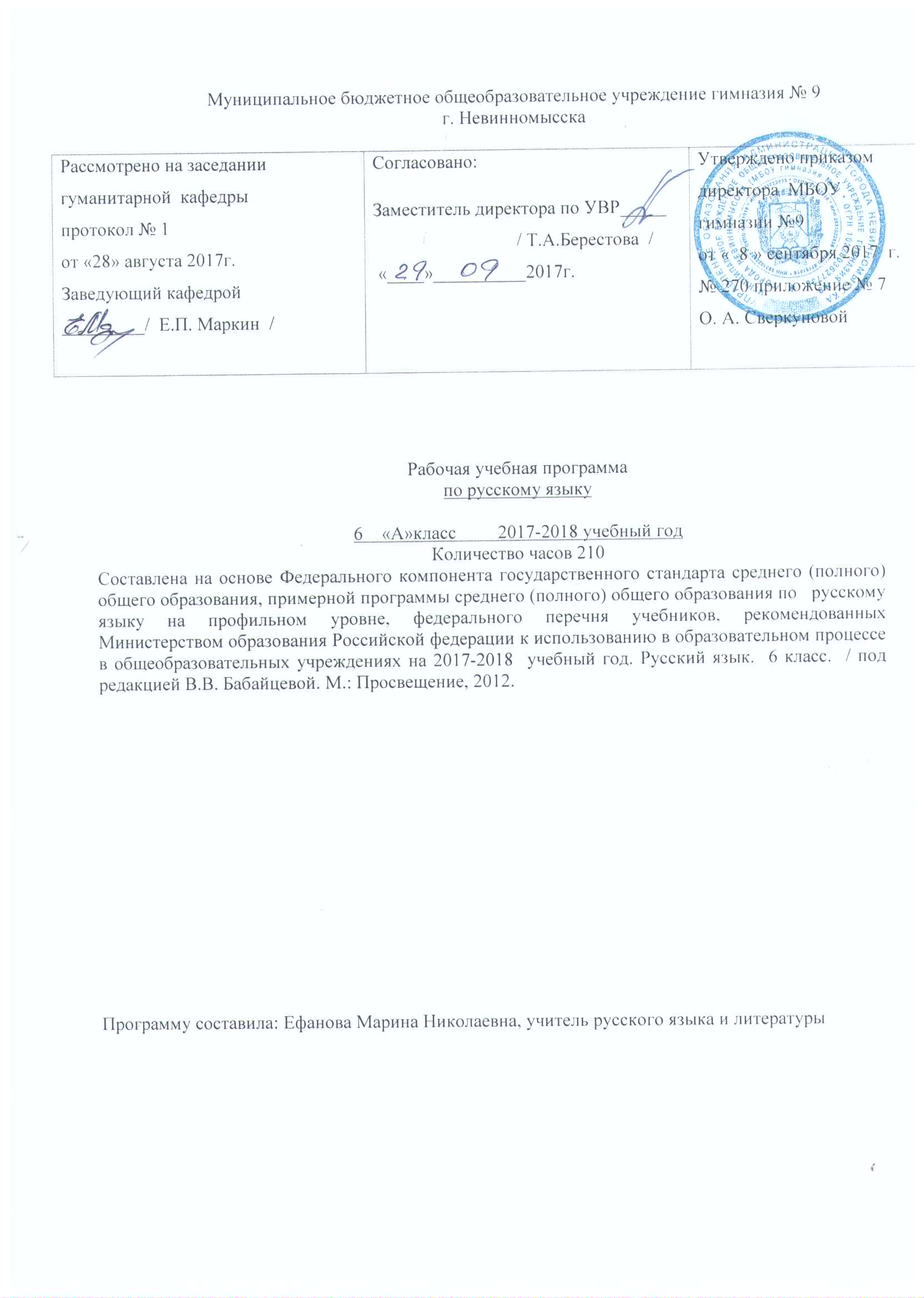 Рабочая программа по русскому языку для обучающихся 5 класса создана на основе следующих нормативных документов:Федерального государственного стандарта общего образования второго поколения (приказ Министерства образования и науки Российской Федерации от 17 декабря 2010 г. № 1897, зарегистрирован Минюстом России 01 февраля 2011 года, регистрационный номер 19644),Примерной учебной  программы основного общего образования по русскому языку для 5-9 классов (опубликована в сборнике «Примерные программы по учебным предметам. Русский язык. 5-9 классы: проект. – 2-е изд. – М.: Просвещение, 2011. (серия «Стандарты второго поколения»),Программы к завершённой предметной линии учебников по русскому языку для 6 класса под редакцией В. В. Бабайцевой (авторский коллектив: А. П. Еремеева, А. Ю. Купалова, Г. К. Лидман-Орлова, С. Н. Молодцова, Е. И. Никитина, Т. М. Пахнова, С. Н. Пименова, Ю. С. Пичугов, Л. Ф. Талалаева, Л. Д. Чеснокова),  которая полностью соответствует федеральному компоненту государственного стандарта основного общего образования и федеральному базисному плану, являясь утверждённой и рекомендованной для работы МО РФ (Программно-методические материалы: Русский язык 5-9 классы. Составитель Л.М.Рыбченкова. Издательство «Дрофа», 2002 – с.63 - 110)Вся линия учебников имеет гриф «Рекомендовано Министерством образования и науки Российской Федерации» и полностью соответствует Федеральному стандарту основного общего образования второго поколения. Раздел№1  Раздел№2Учебно - тематический план курсаII. Содержание программыВведениеРусский язык — один из богатейших языков мира.Повторение изученного в 5 классе.ГрамматикаМорфологияПонятие о морфологииСистема частей речи в русском языке. Основания их выделения: общее грамматическое значение, морфологические признаки, синтаксическая роль.Части речи самостоятельные и служебные.Самостоятельные части речиИмя существительноеПонятие о существительном.Нарицательные и собственные имена существительные.Правописание собственных имён существительных (заглавная буква и кавычки).Одушевлённые и неодушевлённые имена существительные.Род как постоянный признак имён существительных. Число имён существительных.Существительные, имеющие форму только единственного или только множественного числа.Система падежей в русском языке и типы склонения имён существительных.Склонение существительных в единственном числе.Склонение существительных во множественном числе.Правописание ь и ов — ев в родительном падеже множественного числа после шипящих и ц.Разносклоняемые имена существительные.Правописание суффикса -ен- в существительных на -мя.Неизменяемые существительные.Словообразование имён существительных с помощью суффиксов, приставок.Правописание суффиксов -ик-, -ек-; -ок-, -ек-; -онк- (-онок-), -еньк- после шипящих; суффиксов -чик-, -щик-.Правописание не с именами существительными.Правописание сложных имён существительных.ГлаголПонятие о глаголе.Роль глагола в речи. Группы глаголов по значению.Правописание не с глаголами.Инфинитив. Суффиксы инфинитива. Основа инфинитива.Буква ь в инфинитиве.Возвратные глаголы. Добавочные смысловые оттенки возвратных глаголов. Правописание -тся и -ться в глаголах.Глаголы совершенного и несовершенного вида. Их значение и образование.Правописание корней -бир- — -бер-, -мир- — -мер-, -тир- — -тер- и др.Наклонение глагола.Изъявительное наклонение.Формы прошедшего, настоящего и будущего времени глагола в изъявительном наклонении. Их значение.Прошедшее время. Значение, образование и изменение глагола прошедшего времени.Правописание глагольных суффиксов, стоящих перед -л-, в глаголах прошедшего времени.Правописание гласных в окончаниях глаголов прошедшего времени.Настоящее и будущее время. Образование настоящего и будущего времени от глаголов совершенного и несовершенного вида. Изменение глаголов настоящего и будущего времени по лицам и числам. Основа настоящего (будущего) времени.Употребление глаголов в форме настоящего и будущего времени в значении прошедшего времени.Лицо и число глагола. Значение 1, 2, 3-го лица.Буква ь в формах глагола 2-го лица единственного числа.Спряжение глаголов. Окончания глаголов I и II спряжения. Разноспрягаемые глаголы.Буквы е и и в окончаниях глаголов I и II спряжения.Условное наклонение глаголов. Значение, образование, изменение и употребление глаголов в условном наклонении.Правописание бы с глаголами в условном наклонении.Повелительное наклонение. Значение, образование и употребление глаголов в повелительном наклонении.Правописание глаголов в повелительном наклонении.Безличные глаголы. Их значение и употребление в предложениях с одним главным членом.Словообразование глаголов. Образование глаголов с помощью приставок и суффиксов.Правописание гласных в суффиксах -ыва- (-ива-), -ова- (-ева-).Имя прилагательноеПонятие о прилагательном.Роль прилагательных в речи. Разряды прилагательных по значению.Качественные и относительные прилагательные. Грамматические особенности качественных имён прилагательных.Полные и краткие имена прилагательные. Изменение кратких прилагательных по числам и родам в единственном числе. Употребление кратких имён прилагательных в роли сказуемых.Правописание кратких имён прилагательных с основой на шипящую.Склонение полных прилагательных.Правописание падежных окончаний имён прилагательных.Правописание букв о и ев окончаниях прилагательных после шипящих.Имена прилагательные с суффиксом -ий. Особенности падежных окончаний этих прилагательных.Правописание падежных окончаний имён прилагательных типа лисий.Прилагательные с суффиксами -ин- (-ын-), -ов- (-ев-).Степени сравнения имён прилагательных. Значение, образование и изменение прилагательных в сравнительной и превосходной степени. Употребление прилагательных в роли определений и сказуемых.Словообразование имён прилагательных при помощи суффиксов, приставок и сложения основ.Одна и две буквы н в суффиксах прилагательных.Правописание суффиксов -к- и -ск-.Правописание не с прилагательными.Слитное и дефисное написание сложных прилагательных.Особенности употребления разных форм прилагательных в разных стилях и жанрах речи.Имя числительноеПонятие об имени числительном. Роль числительных в речи.Имена числительные простые, сложные и составные.Правописанию гласной и в сложных прилагательных, в состав которых входят числительные.Правописание удвоенной согласной в числительных.Правописание мягкого знака в числительных.Количественные числительные, их значение, склонение, особенности употребления в словосочетании.Собирательные числительные, их значение, склонение и употребление.Порядковые числительные, их значение и изменение.Употребление прописной буквы в датах, обозначающих праздники.Дробные числительные, их значение и изменение.Правописание падежных окончаний имён числительных.НаречиеПонятие о наречии как части речи.Роль наречий в речи.Основные группы наречий по значению: наречия образа действия, меры и степени, места, времени, причины, цели.Степени сравнения наречий.Словообразование наречий при помощи приставок и суффиксов.Правописание суффиксов -о — -е после шипящих.Правописание н и нн в наречиях на -о.Правописание наречий с приставками с-, из-, до-, в-, на-, за-.Дефисное написание наречий с приставками по-, в- (во-), а также наречий, образованных повтором слов.Словообразование наречий путём перехода слов из одной части речи в другую.Мягкий знак на конце наречий после шипящих. Слитное и раздельное написание наречий (по списку).Имя состоянияПонятие об именах состояния. Признаки имён состояния: общее грамматическое значение состояния, неизменяемость, синтаксическая функция — сказуемое в безличных предложениях.Группы имён состояния по значению. Сходство и различие наречий и имён состояния.МестоимениеОснование выделения местоимения как части речи: особое грамматическое значение (обозначает не называя, а указывая). Роль местоимений в речи.Соотносительность местоимений с другими частями речи (с существительными, прилагательными, числительными, наречиями). Изменяемые и неизменяемые местоимения.Разряды местоимений по значению и грамматическим свойствам.Личные местоимения, их значение, изменение и роль в предложении.Правописание местоимения с предлогами.Прописная буква в формах вежливости.Возвратное местоимение себя: значение, формы изменения, роль в предложении.Притяжательные местоимения: значение, изменение и роль в предложении.Вопросительные местоимения: значение, изменяемые и неизменяемые, роль в предложении.Относительные местоимения: значение, изменяемые и неизменяемые, роль в предложении.Запятая между частями сложного предложения, соединёнными относительным местоимением.Неопределённые местоимения: значение, изменяемые и неизменяемые, роль в предложении; синонимия неопределённых местоимений.Правописание неопределённых местоимений с морфемами кое-, -то, -либо, -нибудь.Правописание не в неопределённых местоимениях.Отрицательные местоимения: значение, изменяемые и неизменяемые; роль в предложении.Правописание не и ни в отрицательных местоимениях.Определительные местоимения: значение, изменяемые и неизменяемые, роль в предложении.Указательные местоимения: значение, изменяемые и неизменяемые, роль в предложении.Правописание местоимений-наречий потому, затем, отсюда, поэтому и др.ПовторениеТема проекций по русскому языку для 6 классов  Возникновение славянской письменности на Руси.
Глагол - самая живая часть речи
Говорить правильно, красиво престижно!
Грамотным быть - модно!
Заимствованная лексика в наименованиях морских видов транспорта.
Заимствованная лексика лексика в наименовании цветов
Изучение грамотности школьников в пределах одного класса
Имена прилагательные в названиях местностей
Имена прилагательные в названиях произведений
Имена прилагательные в названиях растений
Имя существительное
Искусственные языки
История происхождения русской фамилии.
История нашей письменности
Как интернет влияет на язык?
Как влияют социальные сети на язык?
Как учили грамоте на Руси.
Красна речь фразеологизмами
Люди и рукописи.
Место русского языка среди других предметов в нашей школе.
Мир школьных прозвищ
Молодёжные жаргонизмы и сленги.
Название черт характера человека в сопоставлении с животными в русском языке (хитрый, как лиса...).                       Тематическое планирование, 6 классПредметные результаты1) представление об основных функциях языка, о роли русского языка как национального языка русского народа, как государственного языка Российской Федерации и языка межнационального общения, о связи языка и культуры народа, о роли родного языка в жизни человека и общества;2) понимание места родного языка в системе гуманитарных наук и его роли в образовании в целом;3) усвоение основ научных знаний о родном языке; понимание взаимосвязи его уровней и единиц;4) освоение базовых понятий лингвистики: лингвистика и ее основные разделы; язык и речь, речевое общение, речь устная и письменная; монолог, диалог и их виды; ситуация речевого общения; разговорная речь, научный, публицистический, официально-деловой стили, язык художественной литературы; жанры научного, публицистического, официально-делового стилей и разговорной речи; функционально-смысловые типы речи (повествование, описание, рассуждение); текст, типы текста; основные единицы языка, их признаки и особенности употребления в речи;5) овладение основными стилистическими ресурсами лексики и фразеологии русского языка, основными нормами русского литературного языка (орфоэпическими, лексическими, грамматическими, орфографическими, пунктуационными), нормами речевого этикета и использование их в своей речевой практике при создании устных и письменных высказываний;6) опознавание и анализ основных единиц языка, грамматических категорий языка, уместное употребление языковых единиц адекватно ситуации речевого общения;7) проведение различных видов анализа слова (фонетический, морфемный, словообразовательный, лексический, морфологический), синтаксического анализа словосочетания и предложения, многоаспектного анализа текста с точки зрения его основных признаков и структуры, принадлежности к 
определенным функциональным разновидностям языка, особенностей языкового оформления, использования выразительных средств языка;8) понимание коммуникативно-эстетических возможностей лексической и грамматической синонимии и использование их в собственной речевой практике;
9) осознание эстетической функции родного языка, способность оценивать эстетическую сторону речевого высказывания при анализе текстов художественной литературы. №основные разделыколичество часовколичествоколичествоколичествоколичествоколичество№основные разделыколичество часовК\РсочиненийизложенийтестовР/Р1Введение12Повторение изученого в 5 классе1413Имя существительное281224Глагол4811175Имя прилагательное271136Имя числительное2011117Наречие23128Имя состояния419Местоимение261110Повторение изученого131Итого20484117№
п/пДатаДатаТема урокаКол-во Кол-во Кол-во Кол-во Кол-во Кол-во Вид 
деятельности обучающихсяВид 
деятельности обучающихсяВид 
деятельности обучающихсяВид 
деятельности обучающихсяВид 
деятельности обучающихсяВид 
деятельности обучающихсяВид 
деятельности обучающихсяВид 
деятельности обучающихсяВид 
деятельности обучающихсяПланируемые результаты Планируемые результаты Планируемые результаты №
п/пДатаДатаТема урокаКол-во Кол-во Кол-во Кол-во Кол-во Кол-во Вид 
деятельности обучающихсяВид 
деятельности обучающихсяВид 
деятельности обучающихсяВид 
деятельности обучающихсяВид 
деятельности обучающихсяВид 
деятельности обучающихсяВид 
деятельности обучающихсяВид 
деятельности обучающихсяВид 
деятельности обучающихсяпредметныеличностныеметапредметныепланфактВведение (1 час)Введение (1 час)Введение (1 час)Введение (1 час)Введение (1 час)Введение (1 час)Введение (1 час)Введение (1 час)Введение (1 час)Введение (1 час)Введение (1 час)102-09.02-09.Вводный урок. Русский язык-один из богатейших языков мира1111111Анализировать тексты, сопоставлять их, делать выводы, конспектировать текстыАнализировать тексты, сопоставлять их, делать выводы, конспектировать текстыАнализировать тексты, сопоставлять их, делать выводы, конспектировать текстыАнализировать тексты, сопоставлять их, делать выводы, конспектировать текстыАнализировать тексты, сопоставлять их, делать выводы, конспектировать текстыАнализировать тексты, сопоставлять их, делать выводы, конспектировать текстыАнализировать тексты, сопоставлять их, делать выводы, конспектировать текстыАнализировать тексты, сопоставлять их, делать выводы, конспектировать текстыЗнать понятия русский литературный язык, литературная норма, изменчивость норм языка; какой вклад внесли отечественные лингвисты в развитие русского языкаУметь оперировать терминами при анализе языкового явленияЛичностные: осознает себя как гражданина и представителя определенного народа, его культуры, испытывает интерес и уважение к другим народам; признает общепринятые морально-этические нормы.Регулятивные: принимает и сохраняет учебную задачу и познавательную цель; четко выполняет требование познавательной задачи; определяет последовательность промежуточных целей с учетом конечного результата; при выполнении действий ориентируется на правило контроля и успешно использует его в процессе решения задач, почти не допуская ошибок.Познавательные: выполняет учебно-познавательные действия в материализованной и умственной форме; осуществляет для решения учебных задач операции анализа, синтеза, сравнения, классификации, устанавливает причинно-следственные связи, делает обобщения, выводы.Коммуникативные: строит монологические высказывания, осуществляет совместную деятельность в парахи рабочих группах с учетом конкретных учебно-познавательных задач1Вводный урок. Русский язык-один из богатейших языков мира1111111Анализировать тексты, сопоставлять их, делать выводы, конспектировать текстыАнализировать тексты, сопоставлять их, делать выводы, конспектировать текстыАнализировать тексты, сопоставлять их, делать выводы, конспектировать текстыАнализировать тексты, сопоставлять их, делать выводы, конспектировать текстыАнализировать тексты, сопоставлять их, делать выводы, конспектировать текстыАнализировать тексты, сопоставлять их, делать выводы, конспектировать текстыАнализировать тексты, сопоставлять их, делать выводы, конспектировать текстыАнализировать тексты, сопоставлять их, делать выводы, конспектировать текстыЗнать понятия русский литературный язык, литературная норма, изменчивость норм языка; какой вклад внесли отечественные лингвисты в развитие русского языкаУметь оперировать терминами при анализе языкового явленияРегулятивные: принимает и сохраняет учебную задачу и познавательную цель; четко выполняет требование познавательной задачи; определяет последовательность промежуточных целей с учетом конечного результата; при выполнении действий ориентируется на правило контроля и успешно использует его в процессе решения задач, почти не допуская ошибок.Познавательные: выполняет учебно-познавательные действия в материализованной и умственной форме; осуществляет для решения учебных задач операции анализа, синтеза, сравнения, классификации, устанавливает причинно-следственные связи, делает обобщения, выводы.Коммуникативные: строит монологические высказывания, осуществляет совместную деятельность в парахи рабочих группах с учетом конкретных учебно-познавательных задачПовторение изученного в 5 классе (14 часов)Повторение изученного в 5 классе (14 часов)Повторение изученного в 5 классе (14 часов)Повторение изученного в 5 классе (14 часов)Повторение изученного в 5 классе (14 часов)Повторение изученного в 5 классе (14 часов)Повторение изученного в 5 классе (14 часов)Повторение изученного в 5 классе (14 часов)Повторение изученного в 5 классе (14 часов)Повторение изученного в 5 классе (14 часов)Повторение изученного в 5 классе (14 часов)Повторение изученного в 5 классе (14 часов)Повторение изученного в 5 классе (14 часов)Повторение изученного в 5 классе (14 часов)Повторение изученного в 5 классе (14 часов)Повторение изученного в 5 классе (14 часов)Повторение изученного в 5 классе (14 часов)Повторение изученного в 5 классе (14 часов)Повторение изученного в 5 классе (14 часов)Повторение изученного в 5 классе (14 часов)Повторение изученного в 5 классе (14 часов)Повторение изученного в 5 классе (14 часов)204-09.08-09.04-09.08-09.ПовторениеЗвуки и буквы.Алфавит1111111Беседа, проблемные задания, выполнение тестовых заданий по основным видам орфограмм, изученным в 5 классеБеседа, проблемные задания, выполнение тестовых заданий по основным видам орфограмм, изученным в 5 классеБеседа, проблемные задания, выполнение тестовых заданий по основным видам орфограмм, изученным в 5 классеБеседа, проблемные задания, выполнение тестовых заданий по основным видам орфограмм, изученным в 5 классеБеседа, проблемные задания, выполнение тестовых заданий по основным видам орфограмм, изученным в 5 классеБеседа, проблемные задания, выполнение тестовых заданий по основным видам орфограмм, изученным в 5 классеБеседа, проблемные задания, выполнение тестовых заданий по основным видам орфограмм, изученным в 5 классеБеседа, проблемные задания, выполнение тестовых заданий по основным видам орфограмм, изученным в 5 классеЗнать базовые понятия фонетики и орфоэпииУметьслышать звуки, отличать их от букв, соблюдать нормы орфоэпии Знатьосновные понятия синтаксиса и пунктуацииУметьанализировать предложение, вычленять абзацы в текстеЛичностные: испытывает положительное отношение к учению, познавательной деятельности, желание приобретать новые знания, умения, совершенствовать имеющиеся.Регулятивные: способен принимать
и сохранять учебную задачу; планировать (в сотрудничестве с учителеми одноклассниками или самостоятельно) необходимые действия, операции, действовать по плану.Познавательные: осознает познавательную задачу; читает и слушает, извлекая нужную информацию, самостоятельно находит ее в учебных материалах.Коммуникативные: строит монологические высказывания, умеет задавать вопросы, слушать собеседника, планировать общие способы работы304-09.08-09.04-0908-09.ПовторениеФонетический разбор слова1111111Беседа, проблемные задания, выполнение тестовых заданий по основным видам орфограмм, изученным в 5 классеБеседа, проблемные задания, выполнение тестовых заданий по основным видам орфограмм, изученным в 5 классеБеседа, проблемные задания, выполнение тестовых заданий по основным видам орфограмм, изученным в 5 классеБеседа, проблемные задания, выполнение тестовых заданий по основным видам орфограмм, изученным в 5 классеБеседа, проблемные задания, выполнение тестовых заданий по основным видам орфограмм, изученным в 5 классеБеседа, проблемные задания, выполнение тестовых заданий по основным видам орфограмм, изученным в 5 классеБеседа, проблемные задания, выполнение тестовых заданий по основным видам орфограмм, изученным в 5 классеБеседа, проблемные задания, выполнение тестовых заданий по основным видам орфограмм, изученным в 5 классеЗнать базовые понятия фонетики и орфоэпииУметьслышать звуки, отличать их от букв, соблюдать нормы орфоэпииЛичностные: испытывает положительное отношение к учению, познавательной деятельности, желание приобретать новые знания, умения, совершенствовать имеющиеся.Регулятивные: способен принимать
и сохранять учебную задачу; планировать (в сотрудничестве с учителеми одноклассниками или самостоятельно) необходимые действия, операции, действовать по плану.Познавательные: осознает познавательную задачу; читает и слушает, извлекая нужную информацию, самостоятельно находит ее в учебных материалах.Коммуникативные: строит монологические высказывания, умеет задавать вопросы, слушать собеседника, планировать общие способы работы404-09.08-0904-09.08-09Повторение.Словосочетание и предложение1111111Беседа, проблемные задания, выполнение тестовых заданий по основным видам орфограмм, изученным в 5 классеБеседа, проблемные задания, выполнение тестовых заданий по основным видам орфограмм, изученным в 5 классеБеседа, проблемные задания, выполнение тестовых заданий по основным видам орфограмм, изученным в 5 классеБеседа, проблемные задания, выполнение тестовых заданий по основным видам орфограмм, изученным в 5 классеБеседа, проблемные задания, выполнение тестовых заданий по основным видам орфограмм, изученным в 5 классеБеседа, проблемные задания, выполнение тестовых заданий по основным видам орфограмм, изученным в 5 классеБеседа, проблемные задания, выполнение тестовых заданий по основным видам орфограмм, изученным в 5 классеБеседа, проблемные задания, выполнение тестовых заданий по основным видам орфограмм, изученным в 5 классеЗнатьосновные понятия синтаксиса и пунктуацииУметьанализировать предложение, вычленять абзацы в текстеЛичностные: испытывает положительное отношение к учению, познавательной деятельности, желание приобретать новые знания, умения, совершенствовать имеющиеся.Регулятивные: способен принимать
и сохранять учебную задачу; планировать (в сотрудничестве с учителеми одноклассниками или самостоятельно) необходимые действия, операции, действовать по плану.Познавательные: осознает познавательную задачу; читает и слушает, извлекая нужную информацию, самостоятельно находит ее в учебных материалах.Коммуникативные: строит монологические высказывания, умеет задавать вопросы, слушать собеседника, планировать общие способы работы504-09.08-09.04-09.08-09.ПовторениеСинтаксический разбор предложения1111111Беседа, проблемные задания, выполнение тестовых заданий по основным видам орфограмм, изученным в 5 классеБеседа, проблемные задания, выполнение тестовых заданий по основным видам орфограмм, изученным в 5 классеБеседа, проблемные задания, выполнение тестовых заданий по основным видам орфограмм, изученным в 5 классеБеседа, проблемные задания, выполнение тестовых заданий по основным видам орфограмм, изученным в 5 классеБеседа, проблемные задания, выполнение тестовых заданий по основным видам орфограмм, изученным в 5 классеБеседа, проблемные задания, выполнение тестовых заданий по основным видам орфограмм, изученным в 5 классеБеседа, проблемные задания, выполнение тестовых заданий по основным видам орфограмм, изученным в 5 классеБеседа, проблемные задания, выполнение тестовых заданий по основным видам орфограмм, изученным в 5 классеЗнатьосновные понятия синтаксиса и пунктуацииУметьанализировать предложение, вычленять абзацы в тексте Личностные: испытывает положительное отношение к учению, познавательной деятельности, желание приобретать новые знания, умения, совершенствовать имеющиеся.Регулятивные: способен принимать
и сохранять учебную задачу; планировать (в сотрудничестве с учителеми одноклассниками или самостоятельно) необходимые действия, операции, действовать по плану.Познавательные: осознает познавательную задачу; читает и слушает, извлекая нужную информацию, самостоятельно находит ее в учебных материалах.Коммуникативные: строит монологические высказывания, умеет задавать вопросы, слушать собеседника, планировать общие способы работы604-09.08-09.04-09.08-09.ПовторениеОрфографический разбор11111111Беседа, проблемные задания, выполнение тестовых заданий по основным видам орфограмм, изученным в 5 классеБеседа, проблемные задания, выполнение тестовых заданий по основным видам орфограмм, изученным в 5 классеБеседа, проблемные задания, выполнение тестовых заданий по основным видам орфограмм, изученным в 5 классеБеседа, проблемные задания, выполнение тестовых заданий по основным видам орфограмм, изученным в 5 классеБеседа, проблемные задания, выполнение тестовых заданий по основным видам орфограмм, изученным в 5 классеБеседа, проблемные задания, выполнение тестовых заданий по основным видам орфограмм, изученным в 5 классеБеседа, проблемные задания, выполнение тестовых заданий по основным видам орфограмм, изученным в 5 классеЗнать :орфограмму, нормы орфографииУметь: понимать важность грамотного письма, соблюдать нормы орфографии704-09.08-09.04-09.08-09.Р/Р Признаки текста11111111Беседа, проблемные задания, обдумывания поставленной задачи и ее решения на этапе проверки; чтение учебных текстов, пересказ текстаБеседа, проблемные задания, обдумывания поставленной задачи и ее решения на этапе проверки; чтение учебных текстов, пересказ текстаБеседа, проблемные задания, обдумывания поставленной задачи и ее решения на этапе проверки; чтение учебных текстов, пересказ текстаБеседа, проблемные задания, обдумывания поставленной задачи и ее решения на этапе проверки; чтение учебных текстов, пересказ текстаБеседа, проблемные задания, обдумывания поставленной задачи и ее решения на этапе проверки; чтение учебных текстов, пересказ текстаБеседа, проблемные задания, обдумывания поставленной задачи и ее решения на этапе проверки; чтение учебных текстов, пересказ текстаБеседа, проблемные задания, обдумывания поставленной задачи и ее решения на этапе проверки; чтение учебных текстов, пересказ текстаЗнатьпонятие о тексте, стилях речи, теме текстаУметьпо опознавательным признакам определять текст, его тему, основную мысль, стиль,пересказывать текст811-09.15-09.11-09.15-09.ПовторениеОднородные члены предложенияКонтрольный словарный диктант №111111111Беседа, проблемные задания, выполнение тестовых заданий по основным видам орфограмм, изученным в 5 классеБеседа, проблемные задания, выполнение тестовых заданий по основным видам орфограмм, изученным в 5 классеБеседа, проблемные задания, выполнение тестовых заданий по основным видам орфограмм, изученным в 5 классеБеседа, проблемные задания, выполнение тестовых заданий по основным видам орфограмм, изученным в 5 классеБеседа, проблемные задания, выполнение тестовых заданий по основным видам орфограмм, изученным в 5 классеБеседа, проблемные задания, выполнение тестовых заданий по основным видам орфограмм, изученным в 5 классеБеседа, проблемные задания, выполнение тестовых заданий по основным видам орфограмм, изученным в 5 классеЗнатьосновные понятия синтаксиса и пунктуацииУметьанализировать предложение, вычленять абзацы в тексте и однородные члены предложения911-09.15-09.11-09.15-09.ПовторениеЛексика.Фразеологизмы11111111Беседа, проблемные задания, выполнение тестовых заданий по основным видам орфограмм, изученным в 5 классеБеседа, проблемные задания, выполнение тестовых заданий по основным видам орфограмм, изученным в 5 классеБеседа, проблемные задания, выполнение тестовых заданий по основным видам орфограмм, изученным в 5 классеБеседа, проблемные задания, выполнение тестовых заданий по основным видам орфограмм, изученным в 5 классеБеседа, проблемные задания, выполнение тестовых заданий по основным видам орфограмм, изученным в 5 классеБеседа, проблемные задания, выполнение тестовых заданий по основным видам орфограмм, изученным в 5 классеБеседа, проблемные задания, выполнение тестовых заданий по основным видам орфограмм, изученным в 5 классеЗнатьбазовые понятия лексикиУметьпользоваться словарями, толковать значения слов, подбирать синонимы1011-09.15-09.11-09.15-09.ПовторениеМорфемный разбор слов11111111Беседа, проблемные задания, выполнение тестовых заданий по основным видам орфограмм, изученным в 5 классеБеседа, проблемные задания, выполнение тестовых заданий по основным видам орфограмм, изученным в 5 классеБеседа, проблемные задания, выполнение тестовых заданий по основным видам орфограмм, изученным в 5 классеБеседа, проблемные задания, выполнение тестовых заданий по основным видам орфограмм, изученным в 5 классеБеседа, проблемные задания, выполнение тестовых заданий по основным видам орфограмм, изученным в 5 классеБеседа, проблемные задания, выполнение тестовых заданий по основным видам орфограмм, изученным в 5 классеБеседа, проблемные задания, выполнение тестовых заданий по основным видам орфограмм, изученным в 5 классеЗнать морфемыУметь выделять морфемы в слове1111-09.15-09.11-09.15-09.ПовторениеЧередующиеся гласные и согласные буквы1111111111111Беседа, проблемные задания, выполнение тестовых заданий по основным видам орфограмм, изученным в 5 классеБеседа, проблемные задания, выполнение тестовых заданий по основным видам орфограмм, изученным в 5 классеЗнать парные чередующиеся гласные и согласные1211-09.15-09.11-09.15-09.ПовторениеГласные в корнях с чередованием1111111111111Организация совместной учебной деятельностиОрганизация совместной учебной деятельностиЗнать парные корни с чередующейся гласнойУметь выделять орфограмму и объяснять выбор1311-09.15-09.11-09.15-09.ПовторениеЧередующиеся гласные в корнях1111111111111Организация совместной учебной деятельностиОрганизация совместной учебной деятельностиЗнать условия чередования гласных в корне1418-09.22-09.18-09.22-09.ПовторениеВиды предложений по цели высказывания и эмоциональной окраске1111111111111Организация совместной учебной деятельности, чтение учебных текстовОрганизация совместной учебной деятельности, чтение учебных текстовУметь определять предложения по цели высказывания и эмоциональной окраске1518-09.22-09.18-09.22-09.Входная контрольная работа 1111111111111Знатьнормы культуры речиУметь работать над ошибками, чтобы усвоить нормыГрамматика. Морфология. Имя существительное (28 часов)Грамматика. Морфология. Имя существительное (28 часов)Грамматика. Морфология. Имя существительное (28 часов)Грамматика. Морфология. Имя существительное (28 часов)Грамматика. Морфология. Имя существительное (28 часов)Грамматика. Морфология. Имя существительное (28 часов)Грамматика. Морфология. Имя существительное (28 часов)Грамматика. Морфология. Имя существительное (28 часов)Грамматика. Морфология. Имя существительное (28 часов)Грамматика. Морфология. Имя существительное (28 часов)Грамматика. Морфология. Имя существительное (28 часов)Грамматика. Морфология. Имя существительное (28 часов)Грамматика. Морфология. Имя существительное (28 часов)Грамматика. Морфология. Имя существительное (28 часов)Грамматика. Морфология. Имя существительное (28 часов)Грамматика. Морфология. Имя существительное (28 часов)Грамматика. Морфология. Имя существительное (28 часов)Грамматика. Морфология. Имя существительное (28 часов)Грамматика. Морфология. Имя существительное (28 часов)Грамматика. Морфология. Имя существительное (28 часов)Грамматика. Морфология. Имя существительное (28 часов)Грамматика. Морфология. Имя существительное (28 часов)1618-09.22-09.18-09.22-09.Понятие о морфологииСистема частей речи в русском языкеКонтрольный словарный диктант №211111111111111Фронтальный опрос, самостоятельная работа, письмо с «окошками», чтение учебных текстовЗнатьпринципы объединения слов в группы, части речи, самостоятельные и служебные части речиУметь   понимать принципы объединения слов в группы,учиться различать части речи и однокоренные слова, самостоятельные и служебные части речиЛичностные: желание осваивать новые виды деятельности, участвовать в творческом, созидательном процессе; осознание себя как индивидуальности и одновременно как члена обществаРегулятивные: принимает и сохраняет учебную задачу; планирует (в сотрудничестве с учителем и одноклас-сниками или самостоятельно) необходимые действия, операции, действует по плану.Познавательные: осознает познавательную задачу; понимает смысловое чтение как осмысление цели чтения и выбор вида чтения в зависимости от цели; умеет извлекать необходимую информацию из прослушанных текстов, относящихся к различным жанрам; определяет основную и второстепенную информацию.Коммуникативные: осознанно строит высказывания, используя речь для регуляции своих действий1718-09.22-09.18-09.22-09.Части речи:общее грамматическое значение, морфологические признаки, синтаксическая роль11111111111111Фронтальный опрос, самостоятельная работа, письмо с «окошками», чтение учебных текстовЗнатьпринципы объединения слов в группы, части речи, самостоятельные и служебные части речиУметь   понимать принципы объединения слов в группы,учиться различать части речи и однокоренные слова, самостоятельные и служебные части речиЛичностные: желание осваивать новые виды деятельности, участвовать в творческом, созидательном процессе; осознание себя как индивидуальности и одновременно как члена обществаРегулятивные: принимает и сохраняет учебную задачу; планирует (в сотрудничестве с учителем и одноклас-сниками или самостоятельно) необходимые действия, операции, действует по плану.Познавательные: осознает познавательную задачу; понимает смысловое чтение как осмысление цели чтения и выбор вида чтения в зависимости от цели; умеет извлекать необходимую информацию из прослушанных текстов, относящихся к различным жанрам; определяет основную и второстепенную информацию.Коммуникативные: осознанно строит высказывания, используя речь для регуляции своих действий1818-09.22-09.18-09.22-09.Части речи служебные и самостоятельные11111111111111Знать отличительные признаки и морфологические признакиУметь дифференцировать служебные и самостоятельные части речиЛичностные: желание осваивать новые виды деятельности, участвовать в творческом, созидательном процессе; осознание себя как индивидуальности и одновременно как члена обществаРегулятивные: принимает и сохраняет учебную задачу; планирует (в сотрудничестве с учителем и одноклас-сниками или самостоятельно) необходимые действия, операции, действует по плану.Познавательные: осознает познавательную задачу; понимает смысловое чтение как осмысление цели чтения и выбор вида чтения в зависимости от цели; умеет извлекать необходимую информацию из прослушанных текстов, относящихся к различным жанрам; определяет основную и второстепенную информацию.Коммуникативные: осознанно строит высказывания, используя речь для регуляции своих действий1918-09.22-09.18-09.22-09.Понятие о существительном11111111111111Тренинг, практикум, письмо с «окошками»; чтение учебных текстовЗнать группы существительных по значению( собственные, нарицательные, одушевлённые, неодушевлённые)Уметьраспознавать существительные по значению, различать собственные, нарицательные, одушевлённые, неодушевлённые существительные.Регулятивные: принимает и сохраняет учебную задачу; планирует (в сотрудничестве с учителем и одноклас-сниками или самостоятельно) необходимые действия, операции, действует по плану.Познавательные: осознает познавательную задачу; понимает смысловое чтение как осмысление цели чтения и выбор вида чтения в зависимости от цели; умеет извлекать необходимую информацию из прослушанных текстов, относящихся к различным жанрам; определяет основную и второстепенную информацию.Коммуникативные: осознанно строит высказывания, используя речь для регуляции своих действий2024-09.29-09.24-09.29-09.Нарицательные и собственные имена существительные1111111111111Организация совместной учебной деятельности, чтение учебных текстовОрганизация совместной учебной деятельности, чтение учебных текстов2124-09.29-09.24-09.29-09.Организация совместной учебной деятельности, чтение учебных текстов1111111111111Организация совместной учебной деятельности; работа с информационными таблицами, схемами, моделями; использование для решения практических задач словарей, справочниковОрганизация совместной учебной деятельности; работа с информационными таблицами, схемами, моделями; использование для решения практических задач словарей, справочниковЗнать признаки текста-описания, композицию описания, использовать средства выразительности2224-09.29-09.24-09.29-09.Правописание собственных имён существительных(заглавная буква и кавычки)1111111111111Организация совместной учебной деятельности; работа с информационными таблицами, схемами, моделями;Организация совместной учебной деятельности; работа с информационными таблицами, схемами, моделями;Знать имена собственные и нарицательные2324-09.29-09.24-09.29-09.Одушевлённые и неодушевлённые имена существительные1111111111111Организация совместной учебной деятельности; работа с информационными таблицами, схемами, моделями;Организация совместной учебной деятельности; работа с информационными таблицами, схемами, моделями;Уметь различать одушевлённые и неодушевлённые существительные, правильно употреблять их в речи2424-09.29-09.24-09.29-09.Род как постоянный признак имён существительных111111111111Организация совместной учебной деятельности; работа с информационными таблицами, схемами, моделями;Организация совместной учебной деятельности; работа с информационными таблицами, схемами, моделями;Организация совместной учебной деятельности; работа с информационными таблицами, схемами, моделями;Знатьграмматические признаки существительных: существительные общего рода, существительные, имеющие форму только единственного или только множественного числаУметь определять основные категории существительных,пониматьтекстообразующую роль существительных,оформлять на письме падежные окончания2524-09.29-09.02-10.06-10.Число имён существительныхОрганизация совместной учебной деятельностиОрганизация совместной учебной деятельностиОрганизация совместной учебной деятельностиЗнатьграмматические признаки существительныхУметь определять число по начальной форме2602-1006-10.02-10.06-10.Р/РТипы текста: описание. Описание помещения111111111111Творческая работа: создание текстов определенного жанраТворческая работа: создание текстов определенного жанраТворческая работа: создание текстов определенного жанраЗнать простой и сложный план текста.Уметь составлять простой и сложный план, учиться писать сочинение-описаниепо плану2702-10.06-10.02-10.06-10.Существительные, имеющие форму только множественного числа111111111111Организация совместной учебной деятельностиОрганизация совместной учебной деятельностиОрганизация совместной учебной деятельностиЗнать существительные, имеющие форму только ед. числаУметь употреблять их в речи2802-10.06-10.02-10.06-10.Система падежей в русском языке и типы склонений имён существительных11111111Организация совместной учебной деятельности; работа с информационными таблицами, схемами, моделями; использование для решения практических задач словарей, справочниковОрганизация совместной учебной деятельности; работа с информационными таблицами, схемами, моделями; использование для решения практических задач словарей, справочниковОрганизация совместной учебной деятельности; работа с информационными таблицами, схемами, моделями; использование для решения практических задач словарей, справочниковОрганизация совместной учебной деятельности; работа с информационными таблицами, схемами, моделями; использование для решения практических задач словарей, справочниковОрганизация совместной учебной деятельности; работа с информационными таблицами, схемами, моделями; использование для решения практических задач словарей, справочниковОрганизация совместной учебной деятельности; работа с информационными таблицами, схемами, моделями; использование для решения практических задач словарей, справочниковОрганизация совместной учебной деятельности; работа с информационными таблицами, схемами, моделями; использование для решения практических задач словарей, справочниковЗнатьтипы склонений существительных,нормы образования форм множественного числа. Уметь определять склонение, оформлять на письме падежные окончания существительных на -ия, -ий, -ие, использовать в соответствии с нормами формы множественного числа существительных,усвоить новую орфограмму2902-10.06-10.02-10.06-10.Склонение существительных в единственном числе11111111Организация совместной учебной деятельности; работа с информационными таблицами, схемами, моделями;Организация совместной учебной деятельности; работа с информационными таблицами, схемами, моделями;Организация совместной учебной деятельности; работа с информационными таблицами, схемами, моделями;Организация совместной учебной деятельности; работа с информационными таблицами, схемами, моделями;Организация совместной учебной деятельности; работа с информационными таблицами, схемами, моделями;Организация совместной учебной деятельности; работа с информационными таблицами, схемами, моделями;Организация совместной учебной деятельности; работа с информационными таблицами, схемами, моделями;Уметь определять склонение, оформлять на письме падежные окончания3002-10.06-10.02-10.06-10.Склонение имён существительных во множественном числе11111111Организация совместной учебной деятельности; работа с информационными таблицами, схемами, моделями;Организация совместной учебной деятельности; работа с информационными таблицами, схемами, моделями;Организация совместной учебной деятельности; работа с информационными таблицами, схемами, моделями;Организация совместной учебной деятельности; работа с информационными таблицами, схемами, моделями;Организация совместной учебной деятельности; работа с информационными таблицами, схемами, моделями;Организация совместной учебной деятельности; работа с информационными таблицами, схемами, моделями;Организация совместной учебной деятельности; работа с информационными таблицами, схемами, моделями;Знатьтипы склонений существительных,нормы образования форм множественного числа. Уметь определять склонение, оформлять на письме падежные окончания существительных на -ия, -ий, -ие, использовать в соответствии с нормами формы множественного числа существительных,усвоить новую орфограмму3102-10.06-10.09-10.13-10.Правописание ь и ов-ев в родительном падеже множественного числа после шипящих и ц111111Организация совместной учебной деятельности; работа с информационными таблицами, схемами, моделямиОрганизация совместной учебной деятельности; работа с информационными таблицами, схемами, моделямиОрганизация совместной учебной деятельности; работа с информационными таблицами, схемами, моделямиОрганизация совместной учебной деятельности; работа с информационными таблицами, схемами, моделямиОрганизация совместной учебной деятельности; работа с информационными таблицами, схемами, моделямиОрганизация совместной учебной деятельности; работа с информационными таблицами, схемами, моделямиОрганизация совместной учебной деятельности; работа с информационными таблицами, схемами, моделямиОрганизация совместной учебной деятельности; работа с информационными таблицами, схемами, моделямиОрганизация совместной учебной деятельности; работа с информационными таблицами, схемами, моделямиУметь определять морфему с орфограммой, применять правило зависимости от морфемы3209-10.13-10.09-10.13-10.РР Типы текст: описание. Описание одежды, костюма111111Организация совместной учебной деятельностиОрганизация совместной учебной деятельностиОрганизация совместной учебной деятельностиОрганизация совместной учебной деятельностиОрганизация совместной учебной деятельностиОрганизация совместной учебной деятельностиОрганизация совместной учебной деятельностиОрганизация совместной учебной деятельностиОрганизация совместной учебной деятельностиУметь составлять план исходного текста-описания, анализировать тексты-образцы3309-10.13-10.09-10.13-10.Разносклоняемые имена существительные111111Организация совместной учебной деятельностиОрганизация совместной учебной деятельностиОрганизация совместной учебной деятельностиОрганизация совместной учебной деятельностиОрганизация совместной учебной деятельностиОрганизация совместной учебной деятельностиОрганизация совместной учебной деятельностиОрганизация совместной учебной деятельностиОрганизация совместной учебной деятельностиЗнать разносклоняемые существительныеУметь обосновывать выбор гласной, определять род и тип склонения по суффиксу и окончанию, образовывать формы косвенных падежей сущ. на -мя3409-10.13-10.09-19.13-10.Правописание суффикса –ен в существительных на -мя111111Организация совместной учебной деятельностиОрганизация совместной учебной деятельностиОрганизация совместной учебной деятельностиОрганизация совместной учебной деятельностиОрганизация совместной учебной деятельностиОрганизация совместной учебной деятельностиОрганизация совместной учебной деятельностиОрганизация совместной учебной деятельностиОрганизация совместной учебной деятельностиЗнать разносклоняемые существительныеУметь обосновывать выбор гласной, определять род и тип склонения по суффиксу и окончанию, образовывать формы косвенных падежей сущ. на -мя3509-10.13-10.09-10.13-10.Неизменяемые существительные111111Тренинг, практикум, письмо с «окошками»; чтение учебных текстовТренинг, практикум, письмо с «окошками»; чтение учебных текстовТренинг, практикум, письмо с «окошками»; чтение учебных текстовТренинг, практикум, письмо с «окошками»; чтение учебных текстовТренинг, практикум, письмо с «окошками»; чтение учебных текстовТренинг, практикум, письмо с «окошками»; чтение учебных текстовТренинг, практикум, письмо с «окошками»; чтение учебных текстовТренинг, практикум, письмо с «окошками»; чтение учебных текстовТренинг, практикум, письмо с «окошками»; чтение учебных текстовЗнать неизменяемые имена существительные, нормы их употребленияУметь употреблять неизменяемые существительные в соответствии с нормами русского языка3609-10.13-10.09-10.13-10.Словообразование существительных с помощью суффиксов, приставок111111Фронтальный опрос, самостоятельная работа; тренажер; работа с перфокартамиФронтальный опрос, самостоятельная работа; тренажер; работа с перфокартамиФронтальный опрос, самостоятельная работа; тренажер; работа с перфокартамиФронтальный опрос, самостоятельная работа; тренажер; работа с перфокартамиФронтальный опрос, самостоятельная работа; тренажер; работа с перфокартамиФронтальный опрос, самостоятельная работа; тренажер; работа с перфокартамиФронтальный опрос, самостоятельная работа; тренажер; работа с перфокартамиФронтальный опрос, самостоятельная работа; тренажер; работа с перфокартамиФронтальный опрос, самостоятельная работа; тренажер; работа с перфокартамиЗнать:словообразование имён существительных с помощью суффиксов,оценочные суффиксы существительных. Уметь определять способы образования существительных, значения и написания суффиксов, освоить написание о — е после шипящих в суффиксах и окончаниях, а также ь перед суффиксами -чик-, -щик-3709-10.13-10.16-10.20-10.Правописание суффиксов –ик-ек, -ок-ёк, -онк1111111Фронтальный опрос, самостоятельная работа; тренажер; работа с перфокартамиФронтальный опрос, самостоятельная работа; тренажер; работа с перфокартамиФронтальный опрос, самостоятельная работа; тренажер; работа с перфокартамиФронтальный опрос, самостоятельная работа; тренажер; работа с перфокартамиФронтальный опрос, самостоятельная работа; тренажер; работа с перфокартамиФронтальный опрос, самостоятельная работа; тренажер; работа с перфокартамиФронтальный опрос, самостоятельная работа; тренажер; работа с перфокартамиФронтальный опрос, самостоятельная работа; тренажер; работа с перфокартамиЗнать:словообразование имён существительных с помощью суффиксов,оценочные суффиксы существительных. Уметь определять способы образования существительных, значения и написания суффиксов, освоить написание о — е после шипящих в суффиксах и окончаниях, а также ь перед суффиксами -чик-, -щик-38-3916-10.20-10.16-10.20-10.РР Сочинение-описание по картине А.А.Пластова «Первый снег»2222222Творческая работа: создание текстов определенного жанраТворческая работа: создание текстов определенного жанраТворческая работа: создание текстов определенного жанраТворческая работа: создание текстов определенного жанраТворческая работа: создание текстов определенного жанраТворческая работа: создание текстов определенного жанраТворческая работа: создание текстов определенного жанраТворческая работа: создание текстов определенного жанраУчиться писатьсочинение-описание по картине4016-10.20-10.16-10.20-10.Правописание не с именами существительными1111111Организация совместной учебной деятельностиОрганизация совместной учебной деятельностиОрганизация совместной учебной деятельностиОрганизация совместной учебной деятельностиОрганизация совместной учебной деятельностиОрганизация совместной учебной деятельностиОрганизация совместной учебной деятельностиОрганизация совместной учебной деятельностиЗнать условия выбора слитного или раздельного написания не с сущ.Уметь различать не как приставку, частицу, часть корня4116-10.20-10.16-10.20-10.Правописание сложных имён существительных. Подготовка к диктанту11111111Тематический диктант, письмо 
с «окошками», чтение учебных текстовТематический диктант, письмо 
с «окошками», чтение учебных текстовТематический диктант, письмо 
с «окошками», чтение учебных текстовТематический диктант, письмо 
с «окошками», чтение учебных текстовТематический диктант, письмо 
с «окошками», чтение учебных текстовТематический диктант, письмо 
с «окошками», чтение учебных текстовТематический диктант, письмо 
с «окошками», чтение учебных текстовЗнатьспособы образования существительных путём сложенияУметьопределять способы образования существительных,  производить морфемный и словообразовательный анализ слов, освоить написание не с именами существительными4216-10.20-1016-10.20-10.Контрольный диктант №2 по теме «Имя существительное»11111111Контроль и корректировка знаний, умений, навыков по темеКонтроль и корректировка знаний, умений, навыков по темеКонтроль и корректировка знаний, умений, навыков по темеКонтроль и корректировка знаний, умений, навыков по темеКонтроль и корректировка знаний, умений, навыков по темеКонтроль и корректировка знаний, умений, навыков по темеКонтроль и корректировка знаний, умений, навыков по теме4316-10.20-10.Анализ диктантаРабота над ошибками11111111Контроль и корректировка знаний, умений, навыков по темеКонтроль и корректировка знаний, умений, навыков по темеКонтроль и корректировка знаний, умений, навыков по темеКонтроль и корректировка знаний, умений, навыков по темеКонтроль и корректировка знаний, умений, навыков по темеКонтроль и корректировка знаний, умений, навыков по темеКонтроль и корректировка знаний, умений, навыков по темеУметь работать над ошибками, чтобы усвоить нормы языкаГлагол (48 часов)Глагол (48 часов)Глагол (48 часов)Глагол (48 часов)Глагол (48 часов)Глагол (48 часов)Глагол (48 часов)Глагол (48 часов)Глагол (48 часов)Глагол (48 часов)4423-10.27-10.Понятие о глаголеФронтальный опрос, самостоятельная работа, чтение учебных текстовФронтальный опрос, самостоятельная работа, чтение учебных текстовФронтальный опрос, самостоятельная работа, чтение учебных текстовФронтальный опрос, самостоятельная работа, чтение учебных текстовФронтальный опрос, самостоятельная работа, чтение учебных текстовФронтальный опрос, самостоятельная работа, чтение учебных текстовФронтальный опрос, самостоятельная работа, чтение учебных текстовУметь опознавать глаголна основе общего значения, морфологических признаков и синтаксической ролиЛичностные: положительное отно-шение к учению, познавательной деятельности, желание приобретать новые знания, умения, совершенствовать имеющиеся.Регулятивные: при выполнении учебных действий ориентируется на правило контроля и успешно используетего в процессе решения учебных задач; самостоятельно обнаруживает ошибки и вносит коррективы; умеет самостоятельно оценить свои действия.Познавательные: осознает познавательную задачу; читает и слушает, извлекая нужную информацию, а также самостоятельно находит ее в материалах учебников, рабочих тетрадей.Коммуникативные: строит понятные для партнеров монологические высказывания, осуществляет совместную деятельность в парах и рабочих группах с учетом конкретных учебно-познавательных задач4523-10.27-10.РР Основные выразительные средства лексики и фразеологии11111111Организация совместной учебной деятельностиОрганизация совместной учебной деятельностиОрганизация совместной учебной деятельностиОрганизация совместной учебной деятельностиОрганизация совместной учебной деятельностиОрганизация совместной учебной деятельностиОрганизация совместной учебной деятельностиЗнать основные выразительные средства лексики и фразеологииУметь их использовать в речиЛичностные: положительное отно-шение к учению, познавательной деятельности, желание приобретать новые знания, умения, совершенствовать имеющиеся.Регулятивные: при выполнении учебных действий ориентируется на правило контроля и успешно используетего в процессе решения учебных задач; самостоятельно обнаруживает ошибки и вносит коррективы; умеет самостоятельно оценить свои действия.Познавательные: осознает познавательную задачу; читает и слушает, извлекая нужную информацию, а также самостоятельно находит ее в материалах учебников, рабочих тетрадей.Коммуникативные: строит понятные для партнеров монологические высказывания, осуществляет совместную деятельность в парах и рабочих группах с учетом конкретных учебно-познавательных задач4623-10.27-10.Роль глагола в речи11111111Организация совместной учебной деятельностиОрганизация совместной учебной деятельностиОрганизация совместной учебной деятельностиОрганизация совместной учебной деятельностиОрганизация совместной учебной деятельностиОрганизация совместной учебной деятельностиОрганизация совместной учебной деятельностиУметь группировать глаголы по значению, опознавать их в тексте, употреблять в речи, не нарушая литературных нормЛичностные: положительное отно-шение к учению, познавательной деятельности, желание приобретать новые знания, умения, совершенствовать имеющиеся.Регулятивные: при выполнении учебных действий ориентируется на правило контроля и успешно используетего в процессе решения учебных задач; самостоятельно обнаруживает ошибки и вносит коррективы; умеет самостоятельно оценить свои действия.Познавательные: осознает познавательную задачу; читает и слушает, извлекая нужную информацию, а также самостоятельно находит ее в материалах учебников, рабочих тетрадей.Коммуникативные: строит понятные для партнеров монологические высказывания, осуществляет совместную деятельность в парах и рабочих группах с учетом конкретных учебно-познавательных задач4723-10.27-10.Правописание не с глаголами11111111Организация совместной учебной деятельностиОрганизация совместной учебной деятельностиОрганизация совместной учебной деятельностиОрганизация совместной учебной деятельностиОрганизация совместной учебной деятельностиОрганизация совместной учебной деятельностиОрганизация совместной учебной деятельностиУметь находить орфограмму, опознавать часть речи, безошибочно писатьЛичностные: положительное отно-шение к учению, познавательной деятельности, желание приобретать новые знания, умения, совершенствовать имеющиеся.Регулятивные: при выполнении учебных действий ориентируется на правило контроля и успешно используетего в процессе решения учебных задач; самостоятельно обнаруживает ошибки и вносит коррективы; умеет самостоятельно оценить свои действия.Познавательные: осознает познавательную задачу; читает и слушает, извлекая нужную информацию, а также самостоятельно находит ее в материалах учебников, рабочих тетрадей.Коммуникативные: строит понятные для партнеров монологические высказывания, осуществляет совместную деятельность в парах и рабочих группах с учетом конкретных учебно-познавательных задач4823-10.27-10.ИнфинитивСуффиксы инфинитиваОснова инфинитива11111111Фронтальный опрос, самостоятельная работа, чтение учебных текстовФронтальный опрос, самостоятельная работа, чтение учебных текстовФронтальный опрос, самостоятельная работа, чтение учебных текстовФронтальный опрос, самостоятельная работа, чтение учебных текстовФронтальный опрос, самостоятельная работа, чтение учебных текстовФронтальный опрос, самостоятельная работа, чтение учебных текстовФронтальный опрос, самостоятельная работа, чтение учебных текстовЗнатьинфинитив как неизменяемую форму глагола,сферы использования инфинитива в речиУметьчленить инфинитив на морфемы, восстанавливать инфинитив по личным формам,усвоить понятие об инфинитиве, формальным показателем которого являются суффиксы -ть и -ти., учиться составлять памятки, инструкции с инфинитивомЛичностные: положительное отно-шение к учению, познавательной деятельности, желание приобретать новые знания, умения, совершенствовать имеющиеся.Регулятивные: при выполнении учебных действий ориентируется на правило контроля и успешно используетего в процессе решения учебных задач; самостоятельно обнаруживает ошибки и вносит коррективы; умеет самостоятельно оценить свои действия.Познавательные: осознает познавательную задачу; читает и слушает, извлекая нужную информацию, а также самостоятельно находит ее в материалах учебников, рабочих тетрадей.Коммуникативные: строит понятные для партнеров монологические высказывания, осуществляет совместную деятельность в парах и рабочих группах с учетом конкретных учебно-познавательных задач4923-10.27-10.Буква ь в инфинитиве11111111Организация совместной учебной деятельностиОрганизация совместной учебной деятельностиОрганизация совместной учебной деятельностиОрганизация совместной учебной деятельностиОрганизация совместной учебной деятельностиОрганизация совместной учебной деятельностиОрганизация совместной учебной деятельностиЗнатьинфинитив как неизменяемую форму глагола,сферы использования инфинитива в речиУметьчленить инфинитив на морфемы, восстанавливать инфинитив по личным формам,усвоить понятие об инфинитиве, формальным показателем которого являются суффиксы -ть и -ти., учиться составлять памятки, инструкции с инфинитивомЛичностные: положительное отно-шение к учению, познавательной деятельности, желание приобретать новые знания, умения, совершенствовать имеющиеся.Регулятивные: при выполнении учебных действий ориентируется на правило контроля и успешно используетего в процессе решения учебных задач; самостоятельно обнаруживает ошибки и вносит коррективы; умеет самостоятельно оценить свои действия.Познавательные: осознает познавательную задачу; читает и слушает, извлекая нужную информацию, а также самостоятельно находит ее в материалах учебников, рабочих тетрадей.Коммуникативные: строит понятные для партнеров монологические высказывания, осуществляет совместную деятельность в парах и рабочих группах с учетом конкретных учебно-познавательных задач5007-11.10-11.РР Основные виды информационной переработки текстаПланПростой и сложный план11111111Организация совместной учебной деятельностиОрганизация совместной учебной деятельностиОрганизация совместной учебной деятельностиОрганизация совместной учебной деятельностиОрганизация совместной учебной деятельностиОрганизация совместной учебной деятельностиОрганизация совместной учебной деятельностиЗнать виды информационной переработки текстаУметь составлять план простой и сложныйЛичностные: положительное отно-шение к учению, познавательной деятельности, желание приобретать новые знания, умения, совершенствовать имеющиеся.Регулятивные: при выполнении учебных действий ориентируется на правило контроля и успешно используетего в процессе решения учебных задач; самостоятельно обнаруживает ошибки и вносит коррективы; умеет самостоятельно оценить свои действия.Познавательные: осознает познавательную задачу; читает и слушает, извлекая нужную информацию, а также самостоятельно находит ее в материалах учебников, рабочих тетрадей.Коммуникативные: строит понятные для партнеров монологические высказывания, осуществляет совместную деятельность в парах и рабочих группах с учетом конкретных учебно-познавательных задач5107-1110-11.Возвратные глаголыОрганизация совместной учебной деятельностиОрганизация совместной учебной деятельностиОрганизация совместной учебной деятельностиОрганизация совместной учебной деятельностиОрганизация совместной учебной деятельностиОрганизация совместной учебной деятельностиОрганизация совместной учебной деятельностиЗнатьвозвратные глаголы, их значения,обозначение на письме сочетания [цъ] в глаголах.Уметь: обозначать на письме сочетание [цъ] в глаголах,иметь представление о значении возвратных глаголов. Личностные: положительное отно-шение к учению, познавательной деятельности, желание приобретать новые знания, умения, совершенствовать имеющиеся.Регулятивные: при выполнении учебных действий ориентируется на правило контроля и успешно используетего в процессе решения учебных задач; самостоятельно обнаруживает ошибки и вносит коррективы; умеет самостоятельно оценить свои действия.Познавательные: осознает познавательную задачу; читает и слушает, извлекая нужную информацию, а также самостоятельно находит ее в материалах учебников, рабочих тетрадей.Коммуникативные: строит понятные для партнеров монологические высказывания, осуществляет совместную деятельность в парах и рабочих группах с учетом конкретных учебно-познавательных задач5207-1110-11.Правописание –тся и –ться в глаголах11111111Организация совместной учебной деятельностиОрганизация совместной учебной деятельностиОрганизация совместной учебной деятельностиОрганизация совместной учебной деятельностиОрганизация совместной учебной деятельностиОрганизация совместной учебной деятельностиОрганизация совместной учебной деятельностиУметь находить орфограммы в морфеме, находить слова, к которым относится глагол, ставить от него вопрос, правильно произносить5307-11.10-11.Глаголы совершенного и несовершенного вида1111111Беседа, проблемные задания, чтение учебных текстов,организация совместной учебной деятельностиБеседа, проблемные задания, чтение учебных текстов,организация совместной учебной деятельностиБеседа, проблемные задания, чтение учебных текстов,организация совместной учебной деятельностиБеседа, проблемные задания, чтение учебных текстов,организация совместной учебной деятельностиБеседа, проблемные задания, чтение учебных текстов,организация совместной учебной деятельностиБеседа, проблемные задания, чтение учебных текстов,организация совместной учебной деятельностиБеседа, проблемные задания, чтение учебных текстов,организация совместной учебной деятельностиБеседа, проблемные задания, чтение учебных текстов,организация совместной учебной деятельностиЗнатьосновные значения видов глагола, частные видовые значения,нормы видовременной соотнесённости глаголов в сложных предложениях и в однородных рядах, способы образования и употребления видов глагола, чередованиее — и в корнях глаголовУметь определять  основные и добавочные видовые значения глагола, нормы видовременной соотнесённости, способы образования глагола, вспомнить чередование е — и в корнях5413-11.17-11.Правописание корней –бир-бер и др.Организация совместной учебной деятельностиОрганизация совместной учебной деятельностиОрганизация совместной учебной деятельностиОрганизация совместной учебной деятельностиОрганизация совместной учебной деятельностиОрганизация совместной учебной деятельностиОрганизация совместной учебной деятельностиОрганизация совместной учебной деятельностиУметь находить орфограммы в морфеме, в корнях глаголов5513-11.17-11.Тест №1 по теме «Виды глагола»1111111Диагностика усвоения норм употребления глаголов в речи учащихся.Диагностика усвоения норм употребления глаголов в речи учащихся.Диагностика усвоения норм употребления глаголов в речи учащихся.Диагностика усвоения норм употребления глаголов в речи учащихся.Диагностика усвоения норм употребления глаголов в речи учащихся.Диагностика усвоения норм употребления глаголов в речи учащихся.Диагностика усвоения норм употребления глаголов в речи учащихся.Диагностика усвоения норм употребления глаголов в речи учащихся.Уметь использовать глаголы  в соответствии с нормами, работать над ошибками5613-11.17-11.Анализ тестаРаботанад ошибками1111111Тренинг, практикум по теме.Диагностика усвоения норм употребления глаголов в речи учащихся. Анализ ошибокТренинг, практикум по теме.Диагностика усвоения норм употребления глаголов в речи учащихся. Анализ ошибокТренинг, практикум по теме.Диагностика усвоения норм употребления глаголов в речи учащихся. Анализ ошибокТренинг, практикум по теме.Диагностика усвоения норм употребления глаголов в речи учащихся. Анализ ошибокТренинг, практикум по теме.Диагностика усвоения норм употребления глаголов в речи учащихся. Анализ ошибокТренинг, практикум по теме.Диагностика усвоения норм употребления глаголов в речи учащихся. Анализ ошибокТренинг, практикум по теме.Диагностика усвоения норм употребления глаголов в речи учащихся. Анализ ошибокТренинг, практикум по теме.Диагностика усвоения норм употребления глаголов в речи учащихся. Анализ ошибокУметь использовать глаголы  в соответствии с нормами, работать над ошибками5713-11.17-11.Наклонение глагола1111111Тренинг, практикум по теме.Диагностика усвоения норм употребления глаголов в речи учащихся. Анализ ошибокТренинг, практикум по теме.Диагностика усвоения норм употребления глаголов в речи учащихся. Анализ ошибокТренинг, практикум по теме.Диагностика усвоения норм употребления глаголов в речи учащихся. Анализ ошибокТренинг, практикум по теме.Диагностика усвоения норм употребления глаголов в речи учащихся. Анализ ошибокТренинг, практикум по теме.Диагностика усвоения норм употребления глаголов в речи учащихся. Анализ ошибокТренинг, практикум по теме.Диагностика усвоения норм употребления глаголов в речи учащихся. Анализ ошибокТренинг, практикум по теме.Диагностика усвоения норм употребления глаголов в речи учащихся. Анализ ошибокТренинг, практикум по теме.Диагностика усвоения норм употребления глаголов в речи учащихся. Анализ ошибокЗнатьнаклонение глагола как изменяемый признак этой части речи ,значения глагола в изъявительном наклоненииУметьопределять наклонение глагола, значения глагола в изъявительном наклонении5813-11.17-11.Изъявительное наклонение11111Организация совместной учебной деятельностиОрганизация совместной учебной деятельностиОрганизация совместной учебной деятельностиОрганизация совместной учебной деятельностиОрганизация совместной учебной деятельностиОрганизация совместной учебной деятельностиОрганизация совместной учебной деятельностиОрганизация совместной учебной деятельностиОрганизация совместной учебной деятельностиОрганизация совместной учебной деятельностиЗнать о наклонении глагола как изменяемой категории, различать наклонения5913.-11.17-11.Формы прошедшего, настоящего и будущего времени11111Беседа, проблемные задания, чтение учебных текстов,организация совместной учебной деятельностиБеседа, проблемные задания, чтение учебных текстов,организация совместной учебной деятельностиБеседа, проблемные задания, чтение учебных текстов,организация совместной учебной деятельностиБеседа, проблемные задания, чтение учебных текстов,организация совместной учебной деятельностиБеседа, проблемные задания, чтение учебных текстов,организация совместной учебной деятельностиБеседа, проблемные задания, чтение учебных текстов,организация совместной учебной деятельностиБеседа, проблемные задания, чтение учебных текстов,организация совместной учебной деятельностиБеседа, проблемные задания, чтение учебных текстов,организация совместной учебной деятельностиБеседа, проблемные задания, чтение учебных текстов,организация совместной учебной деятельностиБеседа, проблемные задания, чтение учебных текстов,организация совместной учебной деятельностиЗнать:категорию времени глагола, основные и дополнительные значения форм времени, нормы употребления сказуемых в однородных рядахУметьопределять время глагола на основе соотнесённости действия, выражаемого глаголом, с моментом речи,усвоить нормы употребления глаголов-сказуемых в однородных рядах60-6120-11.24-11.РР Подробное изложение22222Беседа, проблемные задания, создание текстов определенного жанра,изложение, близкое к текстуБеседа, проблемные задания, создание текстов определенного жанра,изложение, близкое к текстуБеседа, проблемные задания, создание текстов определенного жанра,изложение, близкое к текстуБеседа, проблемные задания, создание текстов определенного жанра,изложение, близкое к текстуБеседа, проблемные задания, создание текстов определенного жанра,изложение, близкое к текстуБеседа, проблемные задания, создание текстов определенного жанра,изложение, близкое к текстуБеседа, проблемные задания, создание текстов определенного жанра,изложение, близкое к текстуБеседа, проблемные задания, создание текстов определенного жанра,изложение, близкое к текстуБеседа, проблемные задания, создание текстов определенного жанра,изложение, близкое к текстуБеседа, проблемные задания, создание текстов определенного жанра,изложение, близкое к текстуУметь подробно воспроизводить текст6220-11.24-11.Прошедшее время глаголов11111Беседа, проблемные задания, чтение учебных текстов,организация совместной учебной деятельностиБеседа, проблемные задания, чтение учебных текстов,организация совместной учебной деятельностиБеседа, проблемные задания, чтение учебных текстов,организация совместной учебной деятельностиБеседа, проблемные задания, чтение учебных текстов,организация совместной учебной деятельностиБеседа, проблемные задания, чтение учебных текстов,организация совместной учебной деятельностиБеседа, проблемные задания, чтение учебных текстов,организация совместной учебной деятельностиБеседа, проблемные задания, чтение учебных текстов,организация совместной учебной деятельностиБеседа, проблемные задания, чтение учебных текстов,организация совместной учебной деятельностиБеседа, проблемные задания, чтение учебных текстов,организация совместной учебной деятельностиБеседа, проблемные задания, чтение учебных текстов,организация совместной учебной деятельностиЗнатьпрошедшее время, его значение, образование, изменение,орфограмма «Гласные перед суффиксом -л- в глаголах»,нормы согласования глаголов в формах прошедшего времени со словами ,нормы употребления глаголовУметьпонимать значения глаголов в формах прошедшего времени, усвоить нормы их образования и изменения, употреблять глаголы в соответствии с нормами6320-1124-11.Правописание глагольных суффиксов111Беседа, проблемные задания, чтение учебных текстов,организация совместной учебной деятельностиБеседа, проблемные задания, чтение учебных текстов,организация совместной учебной деятельностиБеседа, проблемные задания, чтение учебных текстов,организация совместной учебной деятельностиБеседа, проблемные задания, чтение учебных текстов,организация совместной учебной деятельностиБеседа, проблемные задания, чтение учебных текстов,организация совместной учебной деятельностиБеседа, проблемные задания, чтение учебных текстов,организация совместной учебной деятельностиБеседа, проблемные задания, чтение учебных текстов,организация совместной учебной деятельностиБеседа, проблемные задания, чтение учебных текстов,организация совместной учебной деятельностиБеседа, проблемные задания, чтение учебных текстов,организация совместной учебной деятельностиБеседа, проблемные задания, чтение учебных текстов,организация совместной учебной деятельностиБеседа, проблемные задания, чтение учебных текстов,организация совместной учебной деятельностиБеседа, проблемные задания, чтение учебных текстов,организация совместной учебной деятельностиЗнатьпрошедшее время, его значение, образование, изменение,орфограмма «Гласные перед суффиксом -л- в глаголах»,нормы согласования глаголов в формах прошедшего времени со словами6420-11.24-11.Правописание гласных в окончаниях глаголов прошедшего времени111Тренинг, практикум по теме.Тренинг, практикум по теме.Тренинг, практикум по теме.Тренинг, практикум по теме.Тренинг, практикум по теме.Тренинг, практикум по теме.Тренинг, практикум по теме.Тренинг, практикум по теме.Тренинг, практикум по теме.Тренинг, практикум по теме.Тренинг, практикум по теме.Тренинг, практикум по теме.Знатьпрошедшее время, его значение, образование, изменение,орфограмма «Гласные перед суффиксом -л- в глаголах»,нормы согласования глаголов в формах прошедшего времени со словами6520-11.24-11.Настоящее и будущее глаголаБеседа, проблемные задания; чтение учебных текстов,организация совместной учебной деятельностиБеседа, проблемные задания; чтение учебных текстов,организация совместной учебной деятельностиБеседа, проблемные задания; чтение учебных текстов,организация совместной учебной деятельностиБеседа, проблемные задания; чтение учебных текстов,организация совместной учебной деятельностиБеседа, проблемные задания; чтение учебных текстов,организация совместной учебной деятельностиБеседа, проблемные задания; чтение учебных текстов,организация совместной учебной деятельностиБеседа, проблемные задания; чтение учебных текстов,организация совместной учебной деятельностиБеседа, проблемные задания; чтение учебных текстов,организация совместной учебной деятельностиБеседа, проблемные задания; чтение учебных текстов,организация совместной учебной деятельностиБеседа, проблемные задания; чтение учебных текстов,организация совместной учебной деятельностиБеседа, проблемные задания; чтение учебных текстов,организация совместной учебной деятельностиБеседа, проблемные задания; чтение учебных текстов,организация совместной учебной деятельностиЗнать значение, образование, изменение глаголов в формах настоящего и будущего две основы глагола, чередование согласныхУметь определять  значение, способ образование, изменение глаголов в формах настоящего и будущего времени, проследить за чередованием согласных6620-11.24-11.Практикум по определению времени глагола111Тренинг, практикум по теме.Тренинг, практикум по теме.Тренинг, практикум по теме.Тренинг, практикум по теме.Тренинг, практикум по теме.Тренинг, практикум по теме.Тренинг, практикум по теме.Тренинг, практикум по теме.Тренинг, практикум по теме.Тренинг, практикум по теме.Тренинг, практикум по теме.Тренинг, практикум по теме.Знать значение, образование, изменение глаголов в формах настоящего и будущего две основы глагола, чередование согласныхУметь определять  значение, способ образование, изменение глаголов в формах настоящего и будущего времени, проследить за чередованием согласных6727-11.01-12.Р/Р Что такое эпиграф111Беседа, проблемные задания, создание текстов определенного жанраБеседа, проблемные задания, создание текстов определенного жанраБеседа, проблемные задания, создание текстов определенного жанраБеседа, проблемные задания, создание текстов определенного жанраБеседа, проблемные задания, создание текстов определенного жанраБеседа, проблемные задания, создание текстов определенного жанраБеседа, проблемные задания, создание текстов определенного жанраБеседа, проблемные задания, создание текстов определенного жанраБеседа, проблемные задания, создание текстов определенного жанраБеседа, проблемные задания, создание текстов определенного жанраБеседа, проблемные задания, создание текстов определенного жанраБеседа, проблемные задания, создание текстов определенного жанраЗнать что такое эпиграфУметь правильно его подбирать и оформлять6827-11.01-12.Образование настоящего и будущего времени от глаголов совершенного и несовершенного вида111Тренинг, практикум по теме.Тренинг, практикум по теме.Тренинг, практикум по теме.Тренинг, практикум по теме.Тренинг, практикум по теме.Тренинг, практикум по теме.Тренинг, практикум по теме.Тренинг, практикум по теме.Тренинг, практикум по теме.Тренинг, практикум по теме.Тренинг, практикум по теме.Тренинг, практикум по теме.Знать значение глаголов 1-го,2-го и 3-го лицаУметь безошибочно обозначать формы глаголов 2-го лица6927-11.01-12.Изменение глаголов настоящего и будущего времени по лицам и числамСловарный диктант №3111Тренинг, практикум по теме.Тренинг, практикум по теме.Тренинг, практикум по теме.Тренинг, практикум по теме.Тренинг, практикум по теме.Тренинг, практикум по теме.Тренинг, практикум по теме.Тренинг, практикум по теме.Тренинг, практикум по теме.Тренинг, практикум по теме.Тренинг, практикум по теме.Тренинг, практикум по теме.Знать значение глаголов 1-го,2-го и 3-го лицаУметь безошибочно обозначать формы глаголов 2-го лица7027-11.01-12.Основа настоящего (будущего) времени11111111111Организация совместной учебной деятельностиОрганизация совместной учебной деятельностиОрганизация совместной учебной деятельностиОрганизация совместной учебной деятельностиЗнать значение глаголов 1-го,2-го и 3-го лицаУметь безошибочно обозначать формы глаголов 2-го лица7127-11.01-12.Употребление глаголов в форме настоящего и будущего времени в значении прошедшего времени11111111111Организация совместной учебной деятельностиОрганизация совместной учебной деятельностиОрганизация совместной учебной деятельностиОрганизация совместной учебной деятельностиУметь употреблять глаголы в форме настоящего и будущего времени в значении прошедшего времени7227-11.01-12.РР Текст: структура текстаЛексические средства связи предложений в тексте11111111111Беседа, проблемные задания, создание текстов определенного жанра,Беседа, проблемные задания, создание текстов определенного жанра,Беседа, проблемные задания, создание текстов определенного жанра,Беседа, проблемные задания, создание текстов определенного жанра,Знать структуру текста7304-12.08-12.Лицо и число глагола11111111111Беседа, проблемные задания, чтение учебных текстов,организация совместной учебной деятельностиБеседа, проблемные задания, чтение учебных текстов,организация совместной учебной деятельностиБеседа, проблемные задания, чтение учебных текстов,организация совместной учебной деятельностиБеседа, проблемные задания, чтение учебных текстов,организация совместной учебной деятельностиЗнатьзначения 1, 2, 3-го лица глаголов, правописание буквыь в форме 2-го лица единственного числа,обобщённое значение глаголов формах 2-го и 3-го лицаУметь анализировать предложения с глаголами в этих формах, усвоить орфограмму7404-12.08-12.Значение 1,2,3-го лица11111111111Организация совместной учебной деятельностиОрганизация совместной учебной деятельностиОрганизация совместной учебной деятельностиОрганизация совместной учебной деятельностиЗнать значения 1,2,3-го лица7504-12.08-12.Буква ь в формах глагола 2-го лица единственного числа11111111111111Организация совместной учебной деятельностиЗнать правило о букве в формах глаголов 2-го лица единственного числа7604-12.08-12.Спряжение глаголол Словарный диктант №411111111111111Фронтальный опрос, самостоятельная работа, чтение учебных текстовЗнать спряжениеглаголов,правописание гласных в личных окончаниях глаголов,нормы акцентологии глаголовУметьопределять спряжение глаголов, выбирать гласную в личных окончаниях, правильно ставить ударение в глаголах7704-12.08-12.Окончания глаголов 1 и 2 спряжения11111111111111Тренинг, практикум.Диагностика усвоения орфограммЗнать спряжениеглаголов,правописание гласных в личных окончаниях глаголов,нормы акцентологии глаголовУметьопределять спряжение глаголов, выбирать гласную в личных окончаниях, правильно ставить ударение в глаголах7804-12.08-12.РР Стили речи:официально-деловой стиль11111111111111Создание текстовУметь определять черты официально-делового стиля7911-12.15-12.Буква Е-И в окончаниях глаголов 1 и 2 спряжения11111111111111Тренинг, практикум.Диагностика усвоения орфограммУметьопределять спряжение глаголов, выбирать гласную в личных окончаниях, правильно ставить ударение в глаголах8011-12.15-12. Разноспрягаемые глаголы11111111111Тематический диктант, письмо 
с «окошками», чтение учебных текстовТематический диктант, письмо 
с «окошками», чтение учебных текстовТематический диктант, письмо 
с «окошками», чтение учебных текстовТематический диктант, письмо 
с «окошками», чтение учебных текстовЗнать особенности изменения разноспрягаемых глаголов, нормы их измененияУметь:усвоить нормы изменения глаголов8111-12.15-12.Практическая работа по теме «Глагол»11111111111Тренинг, практикум.Диагностика усвоения орфограммТренинг, практикум.Диагностика усвоения орфограммТренинг, практикум.Диагностика усвоения орфограммТренинг, практикум.Диагностика усвоения орфограммУметь применять на практике знания, полученные по теме «Глагол»8211-12.15-12.РР Создание текстов, различных по типу, стилю и жанруРассказ11111111111Беседа, проблемные задания, создание текстов определенного жанраБеседа, проблемные задания, создание текстов определенного жанраБеседа, проблемные задания, создание текстов определенного жанраБеседа, проблемные задания, создание текстов определенного жанраУметьредактировать написанное,учиться писать творческое изложение83 11-12.15-12.Условное наклонение11111111111Организация совместной учебной деятельности,чтение учебных текстовОрганизация совместной учебной деятельности,чтение учебных текстовОрганизация совместной учебной деятельности,чтение учебных текстовОрганизация совместной учебной деятельности,чтение учебных текстовЗнатьзначение, образование, изменение глаголов в условном наклонении, способы выражения условия в простом и сложном предложениях,нормы употребления глаголов Уметьопределять значение, образование, изменение глаголов в условном наклонении, а также нормы согласования подлежащего и сказуемого, осознать способы выражения условия8411-12.15-12. Повелительное наклонение1111111111Фронтальный опрос, самостоятельная работа; чтение учебных текстовФронтальный опрос, самостоятельная работа; чтение учебных текстовФронтальный опрос, самостоятельная работа; чтение учебных текстовФронтальный опрос, самостоятельная работа; чтение учебных текстовФронтальный опрос, самостоятельная работа; чтение учебных текстовЗнатьзначение, образование, изменение глаголов в повелительном наклонении,морфемный анализ, правописание орфограммы «Буква ь после согласных»,написание глаголов в повелительном наклонении, нормы употребления глаголов Уметьопределятьзначение, образование, изменение глаголов,освоить нормы употребления глаголов в повелительном наклонении8518-12.22-12.Безличные глаголы11111Организация совместной учебной деятельности,чтение учебных текстовОрганизация совместной учебной деятельности,чтение учебных текстовОрганизация совместной учебной деятельности,чтение учебных текстовОрганизация совместной учебной деятельности,чтение учебных текстовОрганизация совместной учебной деятельности,чтение учебных текстовОрганизация совместной учебной деятельности,чтение учебных текстовОрганизация совместной учебной деятельности,чтение учебных текстовОрганизация совместной учебной деятельности,чтение учебных текстовОрганизация совместной учебной деятельности,чтение учебных текстовОрганизация совместной учебной деятельности,чтение учебных текстовЗнатьзначение безличных глаголов,синтаксические синонимы. буквосочетание-тся в безличных глаголах Уметьопределять значение безличных глаголов, понимать значение синтаксических синонимов, верно обозначать на письме сочетание [цъ]8618-12.22-12.Словообразование глаголов11111Организация совместной учебной деятельности,работа с информацией, представленной в виде таблиц, схем, моделейОрганизация совместной учебной деятельности,работа с информацией, представленной в виде таблиц, схем, моделейОрганизация совместной учебной деятельности,работа с информацией, представленной в виде таблиц, схем, моделейОрганизация совместной учебной деятельности,работа с информацией, представленной в виде таблиц, схем, моделейОрганизация совместной учебной деятельности,работа с информацией, представленной в виде таблиц, схем, моделейОрганизация совместной учебной деятельности,работа с информацией, представленной в виде таблиц, схем, моделейОрганизация совместной учебной деятельности,работа с информацией, представленной в виде таблиц, схем, моделейОрганизация совместной учебной деятельности,работа с информацией, представленной в виде таблиц, схем, моделейОрганизация совместной учебной деятельности,работа с информацией, представленной в виде таблиц, схем, моделейОрганизация совместной учебной деятельности,работа с информацией, представленной в виде таблиц, схем, моделейЗнатьосновные способы образования глаголов, номенклатуру глагольных суффиксов,морфемный, словообразовательный анализУметьопределять способы образования глаголов,  находить суффиксы,совершенствовать навыки анализа слов8718-12.22-12.Правописание суффиксов11111Организация совместной учебной деятельности, работа с информацией, представленной в виде таблиц, схем, моделейОрганизация совместной учебной деятельности, работа с информацией, представленной в виде таблиц, схем, моделейОрганизация совместной учебной деятельности, работа с информацией, представленной в виде таблиц, схем, моделейОрганизация совместной учебной деятельности, работа с информацией, представленной в виде таблиц, схем, моделейОрганизация совместной учебной деятельности, работа с информацией, представленной в виде таблиц, схем, моделейОрганизация совместной учебной деятельности, работа с информацией, представленной в виде таблиц, схем, моделейОрганизация совместной учебной деятельности, работа с информацией, представленной в виде таблиц, схем, моделейОрганизация совместной учебной деятельности, работа с информацией, представленной в виде таблиц, схем, моделейОрганизация совместной учебной деятельности, работа с информацией, представленной в виде таблиц, схем, моделейОрганизация совместной учебной деятельности, работа с информацией, представленной в виде таблиц, схем, моделейЗнатьправописание суффиксов -ова- (-ева-), -ыва- (-ива-), -ва-Уметь обозначать на письме гласные в суффиксах глаголов, различать суффиксы -ова-(-ева-), -ыва- (-ива-), -ва-8818-12.22-12.Повторим изученное11111111Фронтальный опрос, самостоятельная работа, письмо с «окошками», чтение учебных текстовФронтальный опрос, самостоятельная работа, письмо с «окошками», чтение учебных текстовФронтальный опрос, самостоятельная работа, письмо с «окошками», чтение учебных текстовФронтальный опрос, самостоятельная работа, письмо с «окошками», чтение учебных текстовФронтальный опрос, самостоятельная работа, письмо с «окошками», чтение учебных текстовФронтальный опрос, самостоятельная работа, письмо с «окошками», чтение учебных текстовФронтальный опрос, самостоятельная работа, письмо с «окошками», чтение учебных текстовЗнать основные правила правописания глаголовУметь употреблять глаголы в соответствии с нормами языка89-9018-12.22-12.Контрольный диктант № 4 по теме «Глагол» Анализ к/р  и работа над ошибками          22222222Тренинг,практикумТренинг,практикумТренинг,практикумТренинг,практикумТренинг,практикумТренинг,практикумТренинг,практикумЗнать основные правила правописания глаголовУметьклассифицировать ошибки, работать над ними, чтобы усвоить нормы9125-12.29-12.Р/РМетафора11111111Анализ ошибок, допущенных при написании творческой работыАнализ ошибок, допущенных при написании творческой работыАнализ ошибок, допущенных при написании творческой работыАнализ ошибок, допущенных при написании творческой работыАнализ ошибок, допущенных при написании творческой работыАнализ ошибок, допущенных при написании творческой работыАнализ ошибок, допущенных при написании творческой работыУметьредактировать написанное,учиться использовать метафорыИмя прилагательное ( 27 часов)Имя прилагательное ( 27 часов)Имя прилагательное ( 27 часов)Имя прилагательное ( 27 часов)Имя прилагательное ( 27 часов)Имя прилагательное ( 27 часов)Имя прилагательное ( 27 часов)Имя прилагательное ( 27 часов)Имя прилагательное ( 27 часов)Имя прилагательное ( 27 часов)Имя прилагательное ( 27 часов)Имя прилагательное ( 27 часов)Имя прилагательное ( 27 часов)Имя прилагательное ( 27 часов)Имя прилагательное ( 27 часов)Имя прилагательное ( 27 часов)Имя прилагательное ( 27 часов)Имя прилагательное ( 27 часов)Имя прилагательное ( 27 часов)Имя прилагательное ( 27 часов)Имя прилагательное ( 27 часов)Имя прилагательное ( 27 часов)92-9325-12.29-12.Понятие о прилагательномРоль прилагательного в речи2Фронтальный опрос, самостоятельная работа, письмо с «окошками», чтение учебных текстовФронтальный опрос, самостоятельная работа, письмо с «окошками», чтение учебных текстовФронтальный опрос, самостоятельная работа, письмо с «окошками», чтение учебных текстовФронтальный опрос, самостоятельная работа, письмо с «окошками», чтение учебных текстовФронтальный опрос, самостоятельная работа, письмо с «окошками», чтение учебных текстовФронтальный опрос, самостоятельная работа, письмо с «окошками», чтение учебных текстовФронтальный опрос, самостоятельная работа, письмо с «окошками», чтение учебных текстовФронтальный опрос, самостоятельная работа, письмо с «окошками», чтение учебных текстовФронтальный опрос, самостоятельная работа, письмо с «окошками», чтение учебных текстовФронтальный опрос, самостоятельная работа, письмо с «окошками», чтение учебных текстовФронтальный опрос, самостоятельная работа, письмо с «окошками», чтение учебных текстовФронтальный опрос, самостоятельная работа, письмо с «окошками», чтение учебных текстовФронтальный опрос, самостоятельная работа, письмо с «окошками», чтение учебных текстовФронтальный опрос, самостоятельная работа, письмо с «окошками», чтение учебных текстовЗнать  общее грамматическое значение прилагательного, его роль в языке и речи, лексические группы,синтаксические функции.Уметь определять особенности употребления эпитетов, учиться использовать их в речи, усвоить понятие о прилагательном как части речи.Личностные: желание осваивать новые виды деятельности, участвовать в творческом, созидательном процессе; осознание себя как индивидуальности и одновременно как члена общества.Регулятивные: принимает и сохраняет учебную задачу; планирует (в сотрудничестве с учителем и одноклассниками или самостоятельно) необходимые действия, операции, действует по плану.Познавательные: осознает познавательную задачу; воспринимает чтение как осмысление цели чтения и осуществляет выбор вида чтения в зависимости от цели; извлекает необходи-мую информацию из прослушанных текстов, относящихся к различным жанрам; определяет основную и второстепенную информацию.Коммуникативные: использует речь для регуляции своих действий; владеет диалогической формой речи9425-12.29-12.Р/РОписание природы. ЗимаСочинение-описание1Беседа, проблемные задания; создание текстов определенного жанраБеседа, проблемные задания; создание текстов определенного жанраБеседа, проблемные задания; создание текстов определенного жанраБеседа, проблемные задания; создание текстов определенного жанраБеседа, проблемные задания; создание текстов определенного жанраБеседа, проблемные задания; создание текстов определенного жанраБеседа, проблемные задания; создание текстов определенного жанраБеседа, проблемные задания; создание текстов определенного жанраБеседа, проблемные задания; создание текстов определенного жанраБеседа, проблемные задания; создание текстов определенного жанраБеседа, проблемные задания; создание текстов определенного жанраБеседа, проблемные задания; создание текстов определенного жанраБеседа, проблемные задания; создание текстов определенного жанраБеседа, проблемные задания; создание текстов определенного жанраЗнатьописание как тип речиУметь писать пейзажное сочинениеЛичностные: желание осваивать новые виды деятельности, участвовать в творческом, созидательном процессе; осознание себя как индивидуальности и одновременно как члена общества.Регулятивные: принимает и сохраняет учебную задачу; планирует (в сотрудничестве с учителем и одноклассниками или самостоятельно) необходимые действия, операции, действует по плану.Познавательные: осознает познавательную задачу; воспринимает чтение как осмысление цели чтения и осуществляет выбор вида чтения в зависимости от цели; извлекает необходи-мую информацию из прослушанных текстов, относящихся к различным жанрам; определяет основную и второстепенную информацию.Коммуникативные: использует речь для регуляции своих действий; владеет диалогической формой речи95-9625-12.29-12.Разряды прилагательных по значению2Беседа, проблемные задания, анализ информации,Беседа, проблемные задания, анализ информации,Беседа, проблемные задания, анализ информации,Беседа, проблемные задания, анализ информации,Беседа, проблемные задания, анализ информации,Беседа, проблемные задания, анализ информации,Беседа, проблемные задания, анализ информации,Беседа, проблемные задания, анализ информации,Беседа, проблемные задания, анализ информации,Беседа, проблемные задания, анализ информации,Беседа, проблемные задания, анализ информации,Беседа, проблемные задания, анализ информации,Беседа, проблемные задания, анализ информации,Беседа, проблемные задания, анализ информации,Знать разряды прилагательных по значению.Уметьопределятьразряды прилагательных,научиться опознавать качественные, относительные и притяжательные прилагательныеЛичностные: желание осваивать новые виды деятельности, участвовать в творческом, созидательном процессе; осознание себя как индивидуальности и одновременно как члена общества.Регулятивные: принимает и сохраняет учебную задачу; планирует (в сотрудничестве с учителем и одноклассниками или самостоятельно) необходимые действия, операции, действует по плану.Познавательные: осознает познавательную задачу; воспринимает чтение как осмысление цели чтения и осуществляет выбор вида чтения в зависимости от цели; извлекает необходи-мую информацию из прослушанных текстов, относящихся к различным жанрам; определяет основную и второстепенную информацию.Коммуникативные: использует речь для регуляции своих действий; владеет диалогической формой речи9709-01.Полные и краткие прилагательные111Фронтальный опрос, самостоятельная работа, чтение учебных текстовФронтальный опрос, самостоятельная работа, чтение учебных текстовФронтальный опрос, самостоятельная работа, чтение учебных текстовФронтальный опрос, самостоятельная работа, чтение учебных текстовФронтальный опрос, самостоятельная работа, чтение учебных текстовФронтальный опрос, самостоятельная работа, чтение учебных текстовФронтальный опрос, самостоятельная работа, чтение учебных текстовФронтальный опрос, самостоятельная работа, чтение учебных текстовФронтальный опрос, самостоятельная работа, чтение учебных текстовФронтальный опрос, самостоятельная работа, чтение учебных текстовФронтальный опрос, самостоятельная работа, чтение учебных текстовФронтальный опрос, самостоятельная работа, чтение учебных текстовЗнатьполные и краткие прилагательные,способы образования кратких форм, их роль в предложении,акцентологические нормы, орфограмму«Отсутствие ь после шипящих на конце слова у кратких прилагательных» Уметьопределять  полные  и краткие прилагательные, их образование и роль в предложении, освоить орфограмму,понятьстили-стическиераз-личия полных и кратких формприлагательных98-9910-01.11-01.Склонение полных прилагательных222Беседа, проблемные задания, анализ информацииБеседа, проблемные задания, анализ информацииБеседа, проблемные задания, анализ информацииБеседа, проблемные задания, анализ информацииБеседа, проблемные задания, анализ информацииБеседа, проблемные задания, анализ информацииБеседа, проблемные задания, анализ информацииБеседа, проблемные задания, анализ информацииБеседа, проблемные задания, анализ информацииБеседа, проблемные задания, анализ информацииБеседа, проблемные задания, анализ информацииБеседа, проблемные задания, анализ информацииЗнатьосновные закономерности изменения прилагательных (качественных и относительных),правило написания окончаний прилагательных, нормы согласования прилагательных с существительными, род которых затемнён,правописаниео — е после шипящих и ц в окончаниях прилагательныхУметьприменятьалгоритм правила написания окончаний прилагательных, выразительно читать тексты,усвоить нормы согласования прилагательных с существительными,усвоить правописание о — е после шипящих и ц в окончаниях прилагательных100-10112-01.15-01.Притяжательные прилагательные2222Беседа, проблемные задания, анализ информации, использование для решения практических задач справочниковБеседа, проблемные задания, анализ информации, использование для решения практических задач справочниковБеседа, проблемные задания, анализ информации, использование для решения практических задач справочниковБеседа, проблемные задания, анализ информации, использование для решения практических задач справочниковБеседа, проблемные задания, анализ информации, использование для решения практических задач справочниковБеседа, проблемные задания, анализ информации, использование для решения практических задач справочниковБеседа, проблемные задания, анализ информации, использование для решения практических задач справочниковБеседа, проблемные задания, анализ информации, использование для решения практических задач справочниковБеседа, проблемные задания, анализ информации, использование для решения практических задач справочниковБеседа, проблемные задания, анализ информации, использование для решения практических задач справочниковБеседа, проблемные задания, анализ информации, использование для решения практических задач справочниковЗнать  написаниеь перед окончанием прилагательных с суффиксом –ий,написание прописной буквы в прилагательных, образованных от существительных — имён собственных Уметь слышать звук [J’] в косвенных падежах, чтобы применять правило, сохранять прописную букву в прилагательных, образованных от существительных,усвоить понятие о значении, образовании, синтаксической роли притяжательных прилагательных. 10215-01.19-01.Р/Р описание природыУстное сочинение-описание11Беседа, проблемные задания, анализ информации, использование для решения практических задач справочниковБеседа, проблемные задания, анализ информации, использование для решения практических задач справочниковБеседа, проблемные задания, анализ информации, использование для решения практических задач справочниковБеседа, проблемные задания, анализ информации, использование для решения практических задач справочниковБеседа, проблемные задания, анализ информации, использование для решения практических задач справочниковБеседа, проблемные задания, анализ информации, использование для решения практических задач справочниковБеседа, проблемные задания, анализ информации, использование для решения практических задач справочниковБеседа, проблемные задания, анализ информации, использование для решения практических задач справочниковБеседа, проблемные задания, анализ информации, использование для решения практических задач справочниковБеседа, проблемные задания, анализ информации, использование для решения практических задач справочниковБеседа, проблемные задания, анализ информации, использование для решения практических задач справочниковБеседа, проблемные задания, анализ информации, использование для решения практических задач справочниковБеседа, проблемные задания, анализ информации, использование для решения практических задач справочниковУметьредактировать написанное, 103-10415-01.19-01.Степени сравнения прилагательных22Организация совместной учебной деятельности, анализ информации, Организация совместной учебной деятельности, анализ информации, Организация совместной учебной деятельности, анализ информации, Организация совместной учебной деятельности, анализ информации, Организация совместной учебной деятельности, анализ информации, Организация совместной учебной деятельности, анализ информации, Организация совместной учебной деятельности, анализ информации, Организация совместной учебной деятельности, анализ информации, Организация совместной учебной деятельности, анализ информации, Организация совместной учебной деятельности, анализ информации, Организация совместной учебной деятельности, анализ информации, Организация совместной учебной деятельности, анализ информации, Организация совместной учебной деятельности, анализ информации,  Знать степени сравнения имён прилагательных,нормы образования форм степеней сравнения прилагательныхУметьприменять новое понятие о степенях сравнения прилагательных, о сравнительной степени, её значении, образовании, изменении, освоить нормы образования форм простой и сложной сравнительной степени, усвоить понятие о превосходной степени, её значении, образовании, изменении, нормах образования10515-01.19-01.Словообразование прилагательных11Организация совместной учебной деятельности, анализ информации, представленной в виде таблиц, схем, моделей, использование для решения практических задач словарей, справочниковОрганизация совместной учебной деятельности, анализ информации, представленной в виде таблиц, схем, моделей, использование для решения практических задач словарей, справочниковОрганизация совместной учебной деятельности, анализ информации, представленной в виде таблиц, схем, моделей, использование для решения практических задач словарей, справочниковОрганизация совместной учебной деятельности, анализ информации, представленной в виде таблиц, схем, моделей, использование для решения практических задач словарей, справочниковОрганизация совместной учебной деятельности, анализ информации, представленной в виде таблиц, схем, моделей, использование для решения практических задач словарей, справочниковОрганизация совместной учебной деятельности, анализ информации, представленной в виде таблиц, схем, моделей, использование для решения практических задач словарей, справочниковОрганизация совместной учебной деятельности, анализ информации, представленной в виде таблиц, схем, моделей, использование для решения практических задач словарей, справочниковОрганизация совместной учебной деятельности, анализ информации, представленной в виде таблиц, схем, моделей, использование для решения практических задач словарей, справочниковОрганизация совместной учебной деятельности, анализ информации, представленной в виде таблиц, схем, моделей, использование для решения практических задач словарей, справочниковОрганизация совместной учебной деятельности, анализ информации, представленной в виде таблиц, схем, моделей, использование для решения практических задач словарей, справочниковОрганизация совместной учебной деятельности, анализ информации, представленной в виде таблиц, схем, моделей, использование для решения практических задач словарей, справочниковОрганизация совместной учебной деятельности, анализ информации, представленной в виде таблиц, схем, моделей, использование для решения практических задач словарей, справочниковОрганизация совместной учебной деятельности, анализ информации, представленной в виде таблиц, схем, моделей, использование для решения практических задач словарей, справочниковЗнатьсловообразовательныйанализ прилагательных,номенклатуру словообразовательных морфем прилагательных,образование прилагательных с помощью суффиксов,правило написания о — е после шипящих и ц в суффиксах -ов- (-ев-)Уметь производить словообразовательный анализ прилагательных,понять процесс образования прилагательных с помощью суффиксов,усвоить правило  написанияо — е после шипящих и ц в суффиксах -ов- (-ев-)106-10719-01.22-01.Р/Р Описание помещенияСочинение-описание22Организация индивидуальной, групповой форм работыОрганизация индивидуальной, групповой форм работыОрганизация индивидуальной, групповой форм работыОрганизация индивидуальной, групповой форм работыОрганизация индивидуальной, групповой форм работыОрганизация индивидуальной, групповой форм работыОрганизация индивидуальной, групповой форм работыОрганизация индивидуальной, групповой форм работыОрганизация индивидуальной, групповой форм работыОрганизация индивидуальной, групповой форм работыОрганизация индивидуальной, групповой форм работыОрганизация индивидуальной, групповой форм работыОрганизация индивидуальной, групповой форм работыЗнать цепную и параллельную связьУметь:  сжато пересказывать текст, переходить от сжатого описания к краткому, а затем и полному описанию помещения108-10922-01.26-01.Буквы н  и нн  в суффиксах прилагательных22Организация совместной учебной деятельности, анализ информации, представленной в виде таблиц, схем, моделей, использование для решения практических задач словарей, справочниковОрганизация совместной учебной деятельности, анализ информации, представленной в виде таблиц, схем, моделей, использование для решения практических задач словарей, справочниковОрганизация совместной учебной деятельности, анализ информации, представленной в виде таблиц, схем, моделей, использование для решения практических задач словарей, справочниковОрганизация совместной учебной деятельности, анализ информации, представленной в виде таблиц, схем, моделей, использование для решения практических задач словарей, справочниковОрганизация совместной учебной деятельности, анализ информации, представленной в виде таблиц, схем, моделей, использование для решения практических задач словарей, справочниковОрганизация совместной учебной деятельности, анализ информации, представленной в виде таблиц, схем, моделей, использование для решения практических задач словарей, справочниковОрганизация совместной учебной деятельности, анализ информации, представленной в виде таблиц, схем, моделей, использование для решения практических задач словарей, справочниковОрганизация совместной учебной деятельности, анализ информации, представленной в виде таблиц, схем, моделей, использование для решения практических задач словарей, справочниковОрганизация совместной учебной деятельности, анализ информации, представленной в виде таблиц, схем, моделей, использование для решения практических задач словарей, справочниковОрганизация совместной учебной деятельности, анализ информации, представленной в виде таблиц, схем, моделей, использование для решения практических задач словарей, справочниковОрганизация совместной учебной деятельности, анализ информации, представленной в виде таблиц, схем, моделей, использование для решения практических задач словарей, справочниковОрганизация совместной учебной деятельности, анализ информации, представленной в виде таблиц, схем, моделей, использование для решения практических задач словарей, справочниковОрганизация совместной учебной деятельности, анализ информации, представленной в виде таблиц, схем, моделей, использование для решения практических задач словарей, справочниковЗнать   правописание согласных в суффиксах -онн-, -енн-, -ин-, -ан- (-ян-), а также на стыке корня и суффиксах прилагательных,нормы акцентологии кратких формУметь  правильно писать согласных н и нн в прилагательных,научитьсяверно акцентировать краткие формы прилагательных11022-01.26-01.Словообразование прилагательных с помощью суффиксов -ск-, -к-11Комментированное письмо, самостоятельная работа, анализ информации, представленной в виде таблиц, схем, моделей, использование для решения практических задач словарей, справочниковКомментированное письмо, самостоятельная работа, анализ информации, представленной в виде таблиц, схем, моделей, использование для решения практических задач словарей, справочниковКомментированное письмо, самостоятельная работа, анализ информации, представленной в виде таблиц, схем, моделей, использование для решения практических задач словарей, справочниковКомментированное письмо, самостоятельная работа, анализ информации, представленной в виде таблиц, схем, моделей, использование для решения практических задач словарей, справочниковКомментированное письмо, самостоятельная работа, анализ информации, представленной в виде таблиц, схем, моделей, использование для решения практических задач словарей, справочниковКомментированное письмо, самостоятельная работа, анализ информации, представленной в виде таблиц, схем, моделей, использование для решения практических задач словарей, справочниковКомментированное письмо, самостоятельная работа, анализ информации, представленной в виде таблиц, схем, моделей, использование для решения практических задач словарей, справочниковКомментированное письмо, самостоятельная работа, анализ информации, представленной в виде таблиц, схем, моделей, использование для решения практических задач словарей, справочниковКомментированное письмо, самостоятельная работа, анализ информации, представленной в виде таблиц, схем, моделей, использование для решения практических задач словарей, справочниковКомментированное письмо, самостоятельная работа, анализ информации, представленной в виде таблиц, схем, моделей, использование для решения практических задач словарей, справочниковКомментированное письмо, самостоятельная работа, анализ информации, представленной в виде таблиц, схем, моделей, использование для решения практических задач словарей, справочниковКомментированное письмо, самостоятельная работа, анализ информации, представленной в виде таблиц, схем, моделей, использование для решения практических задач словарей, справочниковКомментированное письмо, самостоятельная работа, анализ информации, представленной в виде таблиц, схем, моделей, использование для решения практических задач словарей, справочниковЗнать правописание суффиксов -ск-, -к-Уметь применять данный способ образования прилагательных,узнавать  опознавательные признаки орфограммы и научиться выбирать суффикс11122-01.26-01.Словообразование прилагательных с помощью приставок1Комментированное письмо, самостоятельная работа. анализ информации, представленной в виде таблиц, схем, моделей, использование для решения практических задач словарей, справочниковКомментированное письмо, самостоятельная работа. анализ информации, представленной в виде таблиц, схем, моделей, использование для решения практических задач словарей, справочниковКомментированное письмо, самостоятельная работа. анализ информации, представленной в виде таблиц, схем, моделей, использование для решения практических задач словарей, справочниковКомментированное письмо, самостоятельная работа. анализ информации, представленной в виде таблиц, схем, моделей, использование для решения практических задач словарей, справочниковКомментированное письмо, самостоятельная работа. анализ информации, представленной в виде таблиц, схем, моделей, использование для решения практических задач словарей, справочниковКомментированное письмо, самостоятельная работа. анализ информации, представленной в виде таблиц, схем, моделей, использование для решения практических задач словарей, справочниковКомментированное письмо, самостоятельная работа. анализ информации, представленной в виде таблиц, схем, моделей, использование для решения практических задач словарей, справочниковКомментированное письмо, самостоятельная работа. анализ информации, представленной в виде таблиц, схем, моделей, использование для решения практических задач словарей, справочниковКомментированное письмо, самостоятельная работа. анализ информации, представленной в виде таблиц, схем, моделей, использование для решения практических задач словарей, справочниковКомментированное письмо, самостоятельная работа. анализ информации, представленной в виде таблиц, схем, моделей, использование для решения практических задач словарей, справочниковКомментированное письмо, самостоятельная работа. анализ информации, представленной в виде таблиц, схем, моделей, использование для решения практических задач словарей, справочниковКомментированное письмо, самостоятельная работа. анализ информации, представленной в виде таблиц, схем, моделей, использование для решения практических задач словарей, справочниковКомментированное письмо, самостоятельная работа. анализ информации, представленной в виде таблиц, схем, моделей, использование для решения практических задач словарей, справочниковКомментированное письмо, самостоятельная работа. анализ информации, представленной в виде таблиц, схем, моделей, использование для решения практических задач словарей, справочниковЗнать  способы образования прилагательных с помощью приставок, правописание приставкипре-, при-,не с прилагательнымиУметь применять новый способ образования прилагательных и новое правило11222-01.26-01. Словообразование прилагательных с помощью сложенияКомментированное письмо, самостоятельная работа. анализ информации, представленной в виде таблиц, схем, моделей, использование для решения практических задач словарей, справочниковКомментированное письмо, самостоятельная работа. анализ информации, представленной в виде таблиц, схем, моделей, использование для решения практических задач словарей, справочниковКомментированное письмо, самостоятельная работа. анализ информации, представленной в виде таблиц, схем, моделей, использование для решения практических задач словарей, справочниковКомментированное письмо, самостоятельная работа. анализ информации, представленной в виде таблиц, схем, моделей, использование для решения практических задач словарей, справочниковКомментированное письмо, самостоятельная работа. анализ информации, представленной в виде таблиц, схем, моделей, использование для решения практических задач словарей, справочниковКомментированное письмо, самостоятельная работа. анализ информации, представленной в виде таблиц, схем, моделей, использование для решения практических задач словарей, справочниковКомментированное письмо, самостоятельная работа. анализ информации, представленной в виде таблиц, схем, моделей, использование для решения практических задач словарей, справочниковКомментированное письмо, самостоятельная работа. анализ информации, представленной в виде таблиц, схем, моделей, использование для решения практических задач словарей, справочниковКомментированное письмо, самостоятельная работа. анализ информации, представленной в виде таблиц, схем, моделей, использование для решения практических задач словарей, справочниковКомментированное письмо, самостоятельная работа. анализ информации, представленной в виде таблиц, схем, моделей, использование для решения практических задач словарей, справочниковКомментированное письмо, самостоятельная работа. анализ информации, представленной в виде таблиц, схем, моделей, использование для решения практических задач словарей, справочниковКомментированное письмо, самостоятельная работа. анализ информации, представленной в виде таблиц, схем, моделей, использование для решения практических задач словарей, справочниковКомментированное письмо, самостоятельная работа. анализ информации, представленной в виде таблиц, схем, моделей, использование для решения практических задач словарей, справочниковКомментированное письмо, самостоятельная работа. анализ информации, представленной в виде таблиц, схем, моделей, использование для решения практических задач словарей, справочниковЗнатьспособы образования прилагательных с помощью сложения основ, написание соединительных гласных, правила слитного и дефисного написание сложных словУметьприменять новый способ образования прилагательных,повторить правописание соединительных гласных,усвоить новое правило11329-01.02-02.Р/РОписание помещений1Организация совместной учебной деятельности.Творческая работа,создание текстов определенногоОрганизация совместной учебной деятельности.Творческая работа,создание текстов определенногоОрганизация совместной учебной деятельности.Творческая работа,создание текстов определенногоОрганизация совместной учебной деятельности.Творческая работа,создание текстов определенногоОрганизация совместной учебной деятельности.Творческая работа,создание текстов определенногоОрганизация совместной учебной деятельности.Творческая работа,создание текстов определенногоОрганизация совместной учебной деятельности.Творческая работа,создание текстов определенногоОрганизация совместной учебной деятельности.Творческая работа,создание текстов определенногоОрганизация совместной учебной деятельности.Творческая работа,создание текстов определенногоОрганизация совместной учебной деятельности.Творческая работа,создание текстов определенногоОрганизация совместной учебной деятельности.Творческая работа,создание текстов определенногоОрганизация совместной учебной деятельности.Творческая работа,создание текстов определенногоОрганизация совместной учебной деятельности.Творческая работа,создание текстов определенногоОрганизация совместной учебной деятельности.Творческая работа,создание текстов определенногоУметьредактировать написанное,научиться писать сочинение — описание интерьера114-11529-01.02-02.Повторим изученноеСловарный диктант №52Организация совместной учебной деятельностиОрганизация совместной учебной деятельностиОрганизация совместной учебной деятельностиОрганизация совместной учебной деятельностиОрганизация совместной учебной деятельностиОрганизация совместной учебной деятельностиОрганизация совместной учебной деятельностиОрганизация совместной учебной деятельностиОрганизация совместной учебной деятельностиОрганизация совместной учебной деятельностиОрганизация совместной учебной деятельностиОрганизация совместной учебной деятельностиОрганизация совместной учебной деятельностиОрганизация совместной учебной деятельностиЗнать приемы систематизации материалаУметьупотреблять прилагательные в соответствии с нормами языка116-11729-01.02-02.Контрольный диктант №5 по теме «Имя прилагательное»Анализ к/р и работа над ошибками222222Тренинг, практикум.Диагностика усвоения норм употребления прилагательных в речи учащихся. Анализ ошибокТренинг, практикум.Диагностика усвоения норм употребления прилагательных в речи учащихся. Анализ ошибокТренинг, практикум.Диагностика усвоения норм употребления прилагательных в речи учащихся. Анализ ошибокТренинг, практикум.Диагностика усвоения норм употребления прилагательных в речи учащихся. Анализ ошибокТренинг, практикум.Диагностика усвоения норм употребления прилагательных в речи учащихся. Анализ ошибокТренинг, практикум.Диагностика усвоения норм употребления прилагательных в речи учащихся. Анализ ошибокТренинг, практикум.Диагностика усвоения норм употребления прилагательных в речи учащихся. Анализ ошибокТренинг, практикум.Диагностика усвоения норм употребления прилагательных в речи учащихся. Анализ ошибокТренинг, практикум.Диагностика усвоения норм употребления прилагательных в речи учащихся. Анализ ошибокУметь классифицировать ошибки, работать над ними, чтобы усвоить нормы11829-01.02-02.Р/Р Описание костюма111111Организация совместной учебной деятельности,создание текстов определенного жанра,описание одежды, костюма  как способ характеристики герояОрганизация совместной учебной деятельности,создание текстов определенного жанра,описание одежды, костюма  как способ характеристики герояОрганизация совместной учебной деятельности,создание текстов определенного жанра,описание одежды, костюма  как способ характеристики герояОрганизация совместной учебной деятельности,создание текстов определенного жанра,описание одежды, костюма  как способ характеристики герояОрганизация совместной учебной деятельности,создание текстов определенного жанра,описание одежды, костюма  как способ характеристики герояОрганизация совместной учебной деятельности,создание текстов определенного жанра,описание одежды, костюма  как способ характеристики герояОрганизация совместной учебной деятельности,создание текстов определенного жанра,описание одежды, костюма  как способ характеристики герояОрганизация совместной учебной деятельности,создание текстов определенного жанра,описание одежды, костюма  как способ характеристики герояОрганизация совместной учебной деятельности,создание текстов определенного жанра,описание одежды, костюма  как способ характеристики герояУметь описывать костюм так, чтобы охарактеризовать герояИмя числительное (20 часов)Имя числительное (20 часов)Имя числительное (20 часов)Имя числительное (20 часов)Имя числительное (20 часов)Имя числительное (20 часов)Имя числительное (20 часов)Имя числительное (20 часов)Имя числительное (20 часов)Имя числительное (20 часов)Имя числительное (20 часов)Имя числительное (20 часов)Имя числительное (20 часов)Имя числительное (20 часов)Имя числительное (20 часов)Имя числительное (20 часов)Имя числительное (20 часов)Имя числительное (20 часов)Имя числительное (20 часов)Имя числительное (20 часов)Имя числительное (20 часов)Имя числительное (20 часов)11905-02.Понятие о числительном как о части речи1111111Фронтальный опрос, самостоятельная работа,чтение учебных текстовФронтальный опрос, самостоятельная работа,чтение учебных текстовФронтальный опрос, самостоятельная работа,чтение учебных текстовФронтальный опрос, самостоятельная работа,чтение учебных текстовФронтальный опрос, самостоятельная работа,чтение учебных текстовФронтальный опрос, самостоятельная работа,чтение учебных текстовФронтальный опрос, самостоятельная работа,чтение учебных текстовФронтальный опрос, самостоятельная работа,чтение учебных текстовЗнать семантику, грамматические признаки новой части речиУметь находить числительноеЛичностные: положительное отношение к учению, познавательной деятельности, желание приобретать новые знания, умения, совершенствовать имеющиеся.Регулятивные: принимает и сохраняет учебную задачу; планирует (в сотрудничестве с учителем и одноклассниками или самостоятельно) необходимые действия, операции, действует по плану.Познавательные: понимает и интегрирует информацию в имеющийся запас знаний, преобразует, структурирует, воспроизводит и применяет с учетом решаемых задач.Коммуникативные: строит монологические высказывания, осуществляет совместную деятельность в парахи рабочих группах с учетом конкретных учебно-познавательных задач12005-02. Имена числительные простые, сложные и составные1111111Фронтальный опрос, самостоятельная работа, чтение учебных текстовФронтальный опрос, самостоятельная работа, чтение учебных текстовФронтальный опрос, самостоятельная работа, чтение учебных текстовФронтальный опрос, самостоятельная работа, чтение учебных текстовФронтальный опрос, самостоятельная работа, чтение учебных текстовФронтальный опрос, самостоятельная работа, чтение учебных текстовФронтальный опрос, самостоятельная работа, чтение учебных текстовФронтальный опрос, самостоятельная работа, чтение учебных текстовЗнать простые, сложные, составные числительные,нормы орфоэпии,орфограммы «Удвоенная согласная в числительных», «Буква ь в числительных»Уметь определять состав числительных, совершенствовать орфоэпические навыки, освоить новые орфограммыЛичностные: положительное отношение к учению, познавательной деятельности, желание приобретать новые знания, умения, совершенствовать имеющиеся.Регулятивные: принимает и сохраняет учебную задачу; планирует (в сотрудничестве с учителем и одноклассниками или самостоятельно) необходимые действия, операции, действует по плану.Познавательные: понимает и интегрирует информацию в имеющийся запас знаний, преобразует, структурирует, воспроизводит и применяет с учетом решаемых задач.Коммуникативные: строит монологические высказывания, осуществляет совместную деятельность в парахи рабочих группах с учетом конкретных учебно-познавательных задач12106-02.Правописание гласной и в сложных прилагательных, в состав которых входит числительное1111111Организация совместной учебной деятельностиОрганизация совместной учебной деятельностиОрганизация совместной учебной деятельностиОрганизация совместной учебной деятельностиОрганизация совместной учебной деятельностиОрганизация совместной учебной деятельностиОрганизация совместной учебной деятельностиОрганизация совместной учебной деятельностиЗнать условия написания гласной и в сложных прилагательныхЛичностные: положительное отношение к учению, познавательной деятельности, желание приобретать новые знания, умения, совершенствовать имеющиеся.Регулятивные: принимает и сохраняет учебную задачу; планирует (в сотрудничестве с учителем и одноклассниками или самостоятельно) необходимые действия, операции, действует по плану.Познавательные: понимает и интегрирует информацию в имеющийся запас знаний, преобразует, структурирует, воспроизводит и применяет с учетом решаемых задач.Коммуникативные: строит монологические высказывания, осуществляет совместную деятельность в парахи рабочих группах с учетом конкретных учебно-познавательных задач12212-02.16-02Правописание удвоенной согласной в числительных1111111Организация совместной учебной деятельностиОрганизация совместной учебной деятельностиОрганизация совместной учебной деятельностиОрганизация совместной учебной деятельностиОрганизация совместной учебной деятельностиОрганизация совместной учебной деятельностиОрганизация совместной учебной деятельностиОрганизация совместной учебной деятельностиЗнать условия написания согласной в числительныхЛичностные: положительное отношение к учению, познавательной деятельности, желание приобретать новые знания, умения, совершенствовать имеющиеся.Регулятивные: принимает и сохраняет учебную задачу; планирует (в сотрудничестве с учителем и одноклассниками или самостоятельно) необходимые действия, операции, действует по плану.Познавательные: понимает и интегрирует информацию в имеющийся запас знаний, преобразует, структурирует, воспроизводит и применяет с учетом решаемых задач.Коммуникативные: строит монологические высказывания, осуществляет совместную деятельность в парахи рабочих группах с учетом конкретных учебно-познавательных задач12312-02.16-02.Правописание мягкого знака в числительныхОрганизация совместной учебной деятельностиОрганизация совместной учебной деятельностиОрганизация совместной учебной деятельностиОрганизация совместной учебной деятельностиОрганизация совместной учебной деятельностиОрганизация совместной учебной деятельностиОрганизация совместной учебной деятельностиОрганизация совместной учебной деятельностиЗнать правило употребления ь знака в числительныхЛичностные: положительное отношение к учению, познавательной деятельности, желание приобретать новые знания, умения, совершенствовать имеющиеся.Регулятивные: принимает и сохраняет учебную задачу; планирует (в сотрудничестве с учителем и одноклассниками или самостоятельно) необходимые действия, операции, действует по плану.Познавательные: понимает и интегрирует информацию в имеющийся запас знаний, преобразует, структурирует, воспроизводит и применяет с учетом решаемых задач.Коммуникативные: строит монологические высказывания, осуществляет совместную деятельность в парахи рабочих группах с учетом конкретных учебно-познавательных задач124-12512-02.16-02.Количественные числительныеСклонение количественных числительных2222222Фронтальный опрос, самостоятельная работа, чтение учебных текстовФронтальный опрос, самостоятельная работа, чтение учебных текстовФронтальный опрос, самостоятельная работа, чтение учебных текстовФронтальный опрос, самостоятельная работа, чтение учебных текстовФронтальный опрос, самостоятельная работа, чтение учебных текстовФронтальный опрос, самостоятельная работа, чтение учебных текстовФронтальный опрос, самостоятельная работа, чтение учебных текстовФронтальный опрос, самостоятельная работа, чтение учебных текстовЗнатьколичественные числительные, нормы их изменения и употребления,окончания числительных (от 5 до 20 и 30) в косвенных падежах,правила составления деловых бумагУметь определять значение, нормы изменения и нормы употребления количественных числительных в косвенных падежах,уметь составлять деловые бумаги с использованием числительныхЛичностные: положительное отношение к учению, познавательной деятельности, желание приобретать новые знания, умения, совершенствовать имеющиеся.Регулятивные: принимает и сохраняет учебную задачу; планирует (в сотрудничестве с учителем и одноклассниками или самостоятельно) необходимые действия, операции, действует по плану.Познавательные: понимает и интегрирует информацию в имеющийся запас знаний, преобразует, структурирует, воспроизводит и применяет с учетом решаемых задач.Коммуникативные: строит монологические высказывания, осуществляет совместную деятельность в парахи рабочих группах с учетом конкретных учебно-познавательных задач126-12712-02.16-02.Собирательные числительныеСклонение и употребление собирательных числительных2222222Комментированное письмо; самостоятельная работа, анализ информации, представленной в виде таблиц, схем, моделей; использование для решения практических задач словарей, справочниковКомментированное письмо; самостоятельная работа, анализ информации, представленной в виде таблиц, схем, моделей; использование для решения практических задач словарей, справочниковКомментированное письмо; самостоятельная работа, анализ информации, представленной в виде таблиц, схем, моделей; использование для решения практических задач словарей, справочниковКомментированное письмо; самостоятельная работа, анализ информации, представленной в виде таблиц, схем, моделей; использование для решения практических задач словарей, справочниковКомментированное письмо; самостоятельная работа, анализ информации, представленной в виде таблиц, схем, моделей; использование для решения практических задач словарей, справочниковКомментированное письмо; самостоятельная работа, анализ информации, представленной в виде таблиц, схем, моделей; использование для решения практических задач словарей, справочниковКомментированное письмо; самостоятельная работа, анализ информации, представленной в виде таблиц, схем, моделей; использование для решения практических задач словарей, справочниковКомментированное письмо; самостоятельная работа, анализ информации, представленной в виде таблиц, схем, моделей; использование для решения практических задач словарей, справочниковЗнатьсобирательные числительные, особенности их сочетаемости с существительными, нормы их употребления в косвенных падежахУметьпонимать значение данных числительных, использовать их в соответствии с нормами Регулятивные: принимает и сохраняет учебную задачу; планирует (в сотрудничестве с учителем и одноклассниками или самостоятельно) необходимые действия, операции, действует по плану.Познавательные: понимает и интегрирует информацию в имеющийся запас знаний, преобразует, структурирует, воспроизводит и применяет с учетом решаемых задач.Коммуникативные: строит монологические высказывания, осуществляет совместную деятельность в парахи рабочих группах с учетом конкретных учебно-познавательных задач128-12919-02.22-02Порядковые числительныеЗначение порядковых числительных и изменение2222222Тематический диктант, анализ информации, представленной в виде таблиц, схем, моделей, использование для решения практических задач словарей, справочниковТематический диктант, анализ информации, представленной в виде таблиц, схем, моделей, использование для решения практических задач словарей, справочниковТематический диктант, анализ информации, представленной в виде таблиц, схем, моделей, использование для решения практических задач словарей, справочниковТематический диктант, анализ информации, представленной в виде таблиц, схем, моделей, использование для решения практических задач словарей, справочниковТематический диктант, анализ информации, представленной в виде таблиц, схем, моделей, использование для решения практических задач словарей, справочниковТематический диктант, анализ информации, представленной в виде таблиц, схем, моделей, использование для решения практических задач словарей, справочниковТематический диктант, анализ информации, представленной в виде таблиц, схем, моделей, использование для решения практических задач словарей, справочниковТематический диктант, анализ информации, представленной в виде таблиц, схем, моделей, использование для решения практических задач словарей, справочниковЗнать порядковые числительные, их образование, изменение,нормы употребления в косвенных падежах, названиях дат,нормы употребления названия месяцев в сочетаниях с этими числительными,нормы оформления на письме названий праздничных датУметь определять значение, способ образования, изменение и нормы употребления порядковых числительных13019-02.22-02.Дробные числительные. Словарный диктант №61111111Организация совместной учебной деятельностиОрганизация совместной учебной деятельностиОрганизация совместной учебной деятельностиОрганизация совместной учебной деятельностиОрганизация совместной учебной деятельностиОрганизация совместной учебной деятельностиОрганизация совместной учебной деятельностиОрганизация совместной учебной деятельностиЗнатьдробные числительные, их состав, склонение, нормы употребления в речиУметь определять значение, способ образования, изменение и нормы употребления дробных числительных13119-02.22-02.Р/Р Описание книгиДомашнениесочинение-описание1111111Организация совместной учебной деятельности, создание текстов определенного жанраОрганизация совместной учебной деятельности, создание текстов определенного жанраОрганизация совместной учебной деятельности, создание текстов определенного жанраОрганизация совместной учебной деятельности, создание текстов определенного жанраОрганизация совместной учебной деятельности, создание текстов определенного жанраОрганизация совместной учебной деятельности, создание текстов определенного жанраОрганизация совместной учебной деятельности, создание текстов определенного жанраОрганизация совместной учебной деятельности, создание текстов определенного жанраУметьредактироватьнаписанное, учиться с помощью упражнений, содержащих описания различных частей книги, полному её описанию13219-02.22-02.Правописание падежных окончаний имён числительных1111111Тренинг, практикум.Диагностика усвоения норм употребления числительныхТренинг, практикум.Диагностика усвоения норм употребления числительныхТренинг, практикум.Диагностика усвоения норм употребления числительныхТренинг, практикум.Диагностика усвоения норм употребления числительныхТренинг, практикум.Диагностика усвоения норм употребления числительныхТренинг, практикум.Диагностика усвоения норм употребления числительныхТренинг, практикум.Диагностика усвоения норм употребления числительныхТренинг, практикум.Диагностика усвоения норм употребления числительныхУметь определять падежные окончания имён числительных13326-02.02-03.Практикум по написанию падежных окончаний имён числительных1111111Тренинг, практикум.Диагностика усвоения норм употребления числительныхТренинг, практикум.Диагностика усвоения норм употребления числительныхТренинг, практикум.Диагностика усвоения норм употребления числительныхТренинг, практикум.Диагностика усвоения норм употребления числительныхТренинг, практикум.Диагностика усвоения норм употребления числительныхТренинг, практикум.Диагностика усвоения норм употребления числительныхТренинг, практикум.Диагностика усвоения норм употребления числительныхТренинг, практикум.Диагностика усвоения норм употребления числительныхУметь определять падежные окончания имён числительных134-13526-02.02-03. Повторим изученное222222Тематический диктант, письмо с «окошками», чтение учебных текстов, фронтальный опрос. Срез знанийТематический диктант, письмо с «окошками», чтение учебных текстов, фронтальный опрос. Срез знанийТематический диктант, письмо с «окошками», чтение учебных текстов, фронтальный опрос. Срез знанийТематический диктант, письмо с «окошками», чтение учебных текстов, фронтальный опрос. Срез знанийТематический диктант, письмо с «окошками», чтение учебных текстов, фронтальный опрос. Срез знанийТематический диктант, письмо с «окошками», чтение учебных текстов, фронтальный опрос. Срез знанийТематический диктант, письмо с «окошками», чтение учебных текстов, фронтальный опрос. Срез знанийТематический диктант, письмо с «окошками», чтение учебных текстов, фронтальный опрос. Срез знанийТематический диктант, письмо с «окошками», чтение учебных текстов, фронтальный опрос. Срез знанийЗнать способы употребления изученной части речи в соответствии с нормами языкаУметь употреблять числительные в соответствии с нормами языка13626-02.02-03.Тест №3 по теме «Имя числительное»111111Тренинг, практикумТренинг, практикумТренинг, практикумТренинг, практикумТренинг, практикумТренинг, практикумТренинг, практикумТренинг, практикумТренинг, практикумЗнать способы употребления изученной части речи в соответствии с нормами языкаУметь употреблять числительные в соответствии с нормами языка137-13826-02.02-03.Контрольная работа № по теме «Имя числительное» Анализ к/р и работа над ошибками222222Тренинг, практикумТренинг, практикумТренинг, практикумТренинг, практикумТренинг, практикумТренинг, практикумТренинг, практикумТренинг, практикумТренинг, практикумЗнатьнормы употребления числительныхУметьклассифицировать ошибки, работать над ними, чтобы усвоить нормы употребленияНаречие (23 часа)Наречие (23 часа)Наречие (23 часа)Наречие (23 часа)Наречие (23 часа)Наречие (23 часа)Наречие (23 часа)Наречие (23 часа)Наречие (23 часа)Наречие (23 часа)Наречие (23 часа)Наречие (23 часа)Наречие (23 часа)Наречие (23 часа)Наречие (23 часа)Наречие (23 часа)Наречие (23 часа)Наречие (23 часа)Наречие (23 часа)Наречие (23 часа)Наречие (23 часа)Наречие (23 часа)139-14005-03.09-03.Понятие о наречииРоль наречий в речи222222222Фронтальный опрос, самостоятельная работа, чтение учебных текстовФронтальный опрос, самостоятельная работа, чтение учебных текстовФронтальный опрос, самостоятельная работа, чтение учебных текстовФронтальный опрос, самостоятельная работа, чтение учебных текстовФронтальный опрос, самостоятельная работа, чтение учебных текстовФронтальный опрос, самостоятельная работа, чтение учебных текстовЗнатьНаречие как самостоятельная часть речи,группы наречий по значению,акцентологические нормыУметьопределять  наречие  как самостоятельную часть речи,совершенствоватьобщеучебное умение работать с научными текстами,познакомиться с группами наречий по значению,усвоить акцентологию наречийЛичностные: способность адекватно судить о причинах своего успеха/неуспеха в учении, связывая успехис усилиями, трудолюбием.Регулятивные: сохраняет принятуюпознавательную цель при выполнении учебных действий и регулирует весь процесс их выполнения.Познавательные: осознает познавательную задачу; читает и слушает, извлекая нужную информацию, а также самостоятельно находит ее в учебных материалах.Коммуникативные: умеет рефлексировать свои действия (полное отображение предметного содержания и условий осуществляемых действий)14105-03.09-03.Степени сравнения наречий111111111Организация совместной учебной деятельности,чтение учебных текстовОрганизация совместной учебной деятельности,чтение учебных текстовОрганизация совместной учебной деятельности,чтение учебных текстовОрганизация совместной учебной деятельности,чтение учебных текстовОрганизация совместной учебной деятельности,чтение учебных текстовОрганизация совместной учебной деятельности,чтение учебных текстовЗнать способы образования степеней сравнения наречий,морфологические омонимы,нормы употребления форм степеней сравненияУметь определять способы образования степеней сравнения наречий,распознавать морфологические омонимы, усвоить нормы употребления форм степеней сравнения наречийЛичностные: способность адекватно судить о причинах своего успеха/неуспеха в учении, связывая успехис усилиями, трудолюбием.Регулятивные: сохраняет принятуюпознавательную цель при выполнении учебных действий и регулирует весь процесс их выполнения.Познавательные: осознает познавательную задачу; читает и слушает, извлекая нужную информацию, а также самостоятельно находит ее в учебных материалах.Коммуникативные: умеет рефлексировать свои действия (полное отображение предметного содержания и условий осуществляемых действий)142-14305-03.09-03.Словообразование наречий222222222Организация совместной учебной деятельностиОрганизация совместной учебной деятельностиОрганизация совместной учебной деятельностиОрганизация совместной учебной деятельностиОрганизация совместной учебной деятельностиОрганизация совместной учебной деятельностиЗнатьспособы образования наречий с помощью приставок и суффиксов,морфемный анализ,правописание Не с наречиями на -о (-е)Уметь: применять изученные орфограммы,освоить способы образования наречий,совершенствовать навыки морфемного анализа,усвоить написание не с наречиями на -о(- е),соблюдать основные правила орфографииЛичностные: способность адекватно судить о причинах своего успеха/неуспеха в учении, связывая успехис усилиями, трудолюбием.Регулятивные: сохраняет принятуюпознавательную цель при выполнении учебных действий и регулирует весь процесс их выполнения.Познавательные: осознает познавательную задачу; читает и слушает, извлекая нужную информацию, а также самостоятельно находит ее в учебных материалах.Коммуникативные: умеет рефлексировать свои действия (полное отображение предметного содержания и условий осуществляемых действий)144 12-03.16-03.Правописание суффиксов –о-е- после шипящих111111111Комментированное письмо, самостоятельная работа,  чтение учебных текстовКомментированное письмо, самостоятельная работа,  чтение учебных текстовКомментированное письмо, самостоятельная работа,  чтение учебных текстовКомментированное письмо, самостоятельная работа,  чтение учебных текстовКомментированное письмо, самостоятельная работа,  чтение учебных текстовКомментированное письмо, самостоятельная работа,  чтение учебных текстовЗнать правописание гласных после шипящих на конце наречий, буквын и нн в наречиях на -о (-е)Уметьприменятьновые орфографические правилаЛичностные: способность адекватно судить о причинах своего успеха/неуспеха в учении, связывая успехис усилиями, трудолюбием.Регулятивные: сохраняет принятуюпознавательную цель при выполнении учебных действий и регулирует весь процесс их выполнения.Познавательные: осознает познавательную задачу; читает и слушает, извлекая нужную информацию, а также самостоятельно находит ее в учебных материалах.Коммуникативные: умеет рефлексировать свои действия (полное отображение предметного содержания и условий осуществляемых действий)14512-03.16-03.Практикум по написанию суффиксов –о-е- после шипящих111111111Тренинг,комментированное письмо, самостоятельная работа,  чтение учебных текстовТренинг,комментированное письмо, самостоятельная работа,  чтение учебных текстовТренинг,комментированное письмо, самостоятельная работа,  чтение учебных текстовТренинг,комментированное письмо, самостоятельная работа,  чтение учебных текстовТренинг,комментированное письмо, самостоятельная работа,  чтение учебных текстовТренинг,комментированное письмо, самостоятельная работа,  чтение учебных текстовЗнать правописание гласных после шипящих на конце наречий, буквын и нн в наречиях на -о (-е)Уметьприменятьновые орфографические правилаРегулятивные: сохраняет принятуюпознавательную цель при выполнении учебных действий и регулирует весь процесс их выполнения.Познавательные: осознает познавательную задачу; читает и слушает, извлекая нужную информацию, а также самостоятельно находит ее в учебных материалах.Коммуникативные: умеет рефлексировать свои действия (полное отображение предметного содержания и условий осуществляемых действий)14612-03.16-03.Р/Р Рассуждение в рамках стиля111111111Проекты-презентации с применением ИКТ.Организация совместной учебной деятельности, создание текстов определенного жанраПроекты-презентации с применением ИКТ.Организация совместной учебной деятельности, создание текстов определенного жанраПроекты-презентации с применением ИКТ.Организация совместной учебной деятельности, создание текстов определенного жанраПроекты-презентации с применением ИКТ.Организация совместной учебной деятельности, создание текстов определенного жанраПроекты-презентации с применением ИКТ.Организация совместной учебной деятельности, создание текстов определенного жанраПроекты-презентации с применением ИКТ.Организация совместной учебной деятельности, создание текстов определенного жанраУметь редактировать написанное,углубить понятие о рассуждении, средствах связи его частей, учиться писать сочинение — рассуждение на грамматическую тему147-14812-03.16-03.Правописание н и нн в наречияз на о-е222222222Организация совместной учебной деятельности, анализ информации, представленной в виде таблиц, схем, моделей, использование для решения практических задач слова-рей, справочниковОрганизация совместной учебной деятельности, анализ информации, представленной в виде таблиц, схем, моделей, использование для решения практических задач слова-рей, справочниковОрганизация совместной учебной деятельности, анализ информации, представленной в виде таблиц, схем, моделей, использование для решения практических задач слова-рей, справочниковОрганизация совместной учебной деятельности, анализ информации, представленной в виде таблиц, схем, моделей, использование для решения практических задач слова-рей, справочниковОрганизация совместной учебной деятельности, анализ информации, представленной в виде таблиц, схем, моделей, использование для решения практических задач слова-рей, справочниковОрганизация совместной учебной деятельности, анализ информации, представленной в виде таблиц, схем, моделей, использование для решения практических задач слова-рей, справочниковЗнать правописание гласных после шипящих на конце наречий, буквын и нн в наречиях на -о (-е)Уметьприменятьновые орфографические правила14912-03.16-03.Правописание наречий с приставками111111111Организация совместной учебной деятельности, анализ информации, представленной в виде таблиц, схем, моделей, использование для решения практических задач слова-рей, справочниковОрганизация совместной учебной деятельности, анализ информации, представленной в виде таблиц, схем, моделей, использование для решения практических задач слова-рей, справочниковОрганизация совместной учебной деятельности, анализ информации, представленной в виде таблиц, схем, моделей, использование для решения практических задач слова-рей, справочниковОрганизация совместной учебной деятельности, анализ информации, представленной в виде таблиц, схем, моделей, использование для решения практических задач слова-рей, справочниковОрганизация совместной учебной деятельности, анализ информации, представленной в виде таблиц, схем, моделей, использование для решения практических задач слова-рей, справочниковОрганизация совместной учебной деятельности, анализ информации, представленной в виде таблиц, схем, моделей, использование для решения практических задач слова-рей, справочниковЗнатьправило правописания гласных а, о на конце наречий с приставками из-, до-, с-, в-, на-, за-, правописания дефиса между частями словаУметь применять новые орфографические правила,совершенствовать некоторые коммуникативные умения15019-03.23-03.Дефисное написание наречий с приставками111111111Организация совместной учебной деятельности, анализ информации, представленной в виде таблиц, схем, моделейОрганизация совместной учебной деятельности, анализ информации, представленной в виде таблиц, схем, моделейОрганизация совместной учебной деятельности, анализ информации, представленной в виде таблиц, схем, моделейОрганизация совместной учебной деятельности, анализ информации, представленной в виде таблиц, схем, моделейОрганизация совместной учебной деятельности, анализ информации, представленной в виде таблиц, схем, моделейОрганизация совместной учебной деятельности, анализ информации, представленной в виде таблиц, схем, моделейЗнать правило дефисного написания наречия15119-03.23-03.Практическая работа по написанию наречий11111Тренинг, практикаТренинг, практикаТренинг, практикаТренинг, практикаТренинг, практикаТренинг, практикаТренинг, практикаТренинг, практикаТренинг, практикаТренинг, практикаЗнатьорфографические правила правописаний наречийУметь классифицировать ошибки, работать над ними, чтобы усвоить нормы употребления,Совершенствовать навыки правописания.15219-03.23-03.Мягкий знак на конце наречий после шипящих11111Организация совместной учебной деятельности, анализ информацииОрганизация совместной учебной деятельности, анализ информацииОрганизация совместной учебной деятельности, анализ информацииОрганизация совместной учебной деятельности, анализ информацииОрганизация совместной учебной деятельности, анализ информацииОрганизация совместной учебной деятельности, анализ информацииОрганизация совместной учебной деятельности, анализ информацииОрганизация совместной учебной деятельности, анализ информацииОрганизация совместной учебной деятельности, анализ информацииОрганизация совместной учебной деятельности, анализ информацииЗнатьорфографические правила правописаний наречийУметь классифицировать ошибки, работать над ними, чтобы усвоить нормы употребления,Совершенствовать навыки правописания.15319-03.23-03.Слитное и раздельное написание наречий11111Организация совместной учебной деятельности, анализ информацииОрганизация совместной учебной деятельности, анализ информацииОрганизация совместной учебной деятельности, анализ информацииОрганизация совместной учебной деятельности, анализ информацииОрганизация совместной учебной деятельности, анализ информацииОрганизация совместной учебной деятельности, анализ информацииОрганизация совместной учебной деятельности, анализ информацииОрганизация совместной учебной деятельности, анализ информацииОрганизация совместной учебной деятельности, анализ информацииОрганизация совместной учебной деятельности, анализ информацииЗнатьорфографические правила правописаний наречийУметь классифицировать ошибки, работать над ними, чтобы усвоить нормы употребления,Совершенствовать навыки правописания.15419-03.23-03.Практикум по написанию наречий11111Тренинг, практикаТренинг, практикаТренинг, практикаТренинг, практикаТренинг, практикаТренинг, практикаТренинг, практикаТренинг, практикаТренинг, практикаТренинг, практикаЗнатьорфографические правила правописаний наречийУметь классифицировать ошибки, работать над ними, чтобы усвоить нормы употребления,Совершенствовать навыки правописания.155-15623-03.02-04.Контрольный диктант № по теме «Наречие»Анализ к/р и работа над ошибками22222Тренинг, практикаТренинг, практикаТренинг, практикаТренинг, практикаТренинг, практикаТренинг, практикаТренинг, практикаТренинг, практикаТренинг, практикаТренинг, практикаЗнатьорфографические правила правописаний наречийУметь классифицировать ошибки, работать над ними, чтобы усвоить нормы употребления,Совершенствовать навыки правописания.15702-04.06-04.Р/Р Средства связи частей рассуждения1111Организация совместной учебной деятельностиОрганизация совместной учебной деятельностиОрганизация совместной учебной деятельностиОрганизация совместной учебной деятельностиОрганизация совместной учебной деятельностиОрганизация совместной учебной деятельностиОрганизация совместной учебной деятельностиОрганизация совместной учебной деятельностиОрганизация совместной учебной деятельностиОрганизация совместной учебной деятельностиОрганизация совместной учебной деятельностиУметь  пользоваться наречием как средством межфразовой связи в рассуждении,закрепить понятие о структуре этого типа речи158-15902-04.06-04.ПовторениеСловообразование наречий2222Организация совместной учебной деятельности,анализ информации, представленной в виде таблиц, схем, моделей, использование для решения практических задач слова-рей, справочников, создание текстов определенного жанраОрганизация совместной учебной деятельности,анализ информации, представленной в виде таблиц, схем, моделей, использование для решения практических задач слова-рей, справочников, создание текстов определенного жанраОрганизация совместной учебной деятельности,анализ информации, представленной в виде таблиц, схем, моделей, использование для решения практических задач слова-рей, справочников, создание текстов определенного жанраОрганизация совместной учебной деятельности,анализ информации, представленной в виде таблиц, схем, моделей, использование для решения практических задач слова-рей, справочников, создание текстов определенного жанраОрганизация совместной учебной деятельности,анализ информации, представленной в виде таблиц, схем, моделей, использование для решения практических задач слова-рей, справочников, создание текстов определенного жанраОрганизация совместной учебной деятельности,анализ информации, представленной в виде таблиц, схем, моделей, использование для решения практических задач слова-рей, справочников, создание текстов определенного жанраОрганизация совместной учебной деятельности,анализ информации, представленной в виде таблиц, схем, моделей, использование для решения практических задач слова-рей, справочников, создание текстов определенного жанраОрганизация совместной учебной деятельности,анализ информации, представленной в виде таблиц, схем, моделей, использование для решения практических задач слова-рей, справочников, создание текстов определенного жанраОрганизация совместной учебной деятельности,анализ информации, представленной в виде таблиц, схем, моделей, использование для решения практических задач слова-рей, справочников, создание текстов определенного жанраОрганизация совместной учебной деятельности,анализ информации, представленной в виде таблиц, схем, моделей, использование для решения практических задач слова-рей, справочников, создание текстов определенного жанраОрганизация совместной учебной деятельности,анализ информации, представленной в виде таблиц, схем, моделей, использование для решения практических задач слова-рей, справочников, создание текстов определенного жанраЗнать способы образования наречий,морфологические омонимы,правило  написания ь после шипящих на конце наречийУметь определять неморфологический способ образования наречий. 160-16102-04.06-04.Р/Р Рассуждение в разных стилях речи2222Организация совместной учебной деятельностиОрганизация совместной учебной деятельностиОрганизация совместной учебной деятельностиОрганизация совместной учебной деятельностиОрганизация совместной учебной деятельностиОрганизация совместной учебной деятельностиОрганизация совместной учебной деятельностиОрганизация совместной учебной деятельностиОрганизация совместной учебной деятельностиОрганизация совместной учебной деятельностиОрганизация совместной учебной деятельностиУметьписать изложение, близкое к тексту-рассуждению в художественном стилеИмя состояния (4 часа)Имя состояния (4 часа)Имя состояния (4 часа)Имя состояния (4 часа)Имя состояния (4 часа)Имя состояния (4 часа)Имя состояния (4 часа)Имя состояния (4 часа)Имя состояния (4 часа)Имя состояния (4 часа)Имя состояния (4 часа)Имя состояния (4 часа)Имя состояния (4 часа)Имя состояния (4 часа)Имя состояния (4 часа)Имя состояния (4 часа)Имя состояния (4 часа)Имя состояния (4 часа)Имя состояния (4 часа)Имя состояния (4 часа)Имя состояния (4 часа)Имя состояния (4 часа)162-16309-04.13-04.Имя состоянияСходство и различие наречий и имён состояния222222Организация совместной учебной деятельности, анализ информации, представленной в виде таблиц, схем, моделей,использованиедля решения практических задач словарей, справочниковОрганизация совместной учебной деятельности, анализ информации, представленной в виде таблиц, схем, моделей,использованиедля решения практических задач словарей, справочниковОрганизация совместной учебной деятельности, анализ информации, представленной в виде таблиц, схем, моделей,использованиедля решения практических задач словарей, справочниковОрганизация совместной учебной деятельности, анализ информации, представленной в виде таблиц, схем, моделей,использованиедля решения практических задач словарей, справочниковОрганизация совместной учебной деятельности, анализ информации, представленной в виде таблиц, схем, моделей,использованиедля решения практических задач словарей, справочниковОрганизация совместной учебной деятельности, анализ информации, представленной в виде таблиц, схем, моделей,использованиедля решения практических задач словарей, справочниковОрганизация совместной учебной деятельности, анализ информации, представленной в виде таблиц, схем, моделей,использованиедля решения практических задач словарей, справочниковОрганизация совместной учебной деятельности, анализ информации, представленной в виде таблиц, схем, моделей,использованиедля решения практических задач словарей, справочниковОрганизация совместной учебной деятельности, анализ информации, представленной в виде таблиц, схем, моделей,использованиедля решения практических задач словарей, справочниковЗнать значение, синтаксическую функцию имени состояния,морфологические омонимыУметьпонимать значение, функции данной части речи,учиться различать морфологические омонимы, выделять грамматические основы односоставных предложенийЛичностные: желание осваивать новые виды деятельности, участвовать в творческом, созидательном процессе; осознание себя как индивидуальности и одновременно как члена общества.Регулятивные: принимает и сохраняет учебную задачу; планирует (в сотрудничестве с учителем и одноклас-сниками или самостоятельно) необходимые действия, операции, действует по плану.Познавательные: понимает и интегрирует информацию в имеющийся за-пас знаний, преобразует, структурирует, воспроизводит и применяет с учетом решаемых задач.Коммуникативные: вступает 
в учебный диалог с учителем, одноклассниками, участвует в общей беседе, соблюдая правила речевого поведения16409-04.13-04.Р/Р Как создать киносценарий1111Организация совместной учебной деятельности, анализ информации, представленной в виде таблиц, схем, моделей, использованиедля решения практических задач словарей, справочниковОрганизация совместной учебной деятельности, анализ информации, представленной в виде таблиц, схем, моделей, использованиедля решения практических задач словарей, справочниковОрганизация совместной учебной деятельности, анализ информации, представленной в виде таблиц, схем, моделей, использованиедля решения практических задач словарей, справочниковОрганизация совместной учебной деятельности, анализ информации, представленной в виде таблиц, схем, моделей, использованиедля решения практических задач словарей, справочниковОрганизация совместной учебной деятельности, анализ информации, представленной в виде таблиц, схем, моделей, использованиедля решения практических задач словарей, справочниковОрганизация совместной учебной деятельности, анализ информации, представленной в виде таблиц, схем, моделей, использованиедля решения практических задач словарей, справочниковОрганизация совместной учебной деятельности, анализ информации, представленной в виде таблиц, схем, моделей, использованиедля решения практических задач словарей, справочниковОрганизация совместной учебной деятельности, анализ информации, представленной в виде таблиц, схем, моделей, использованиедля решения практических задач словарей, справочниковОрганизация совместной учебной деятельности, анализ информации, представленной в виде таблиц, схем, моделей, использованиедля решения практических задач словарей, справочниковОрганизация совместной учебной деятельности, анализ информации, представленной в виде таблиц, схем, моделей, использованиедля решения практических задач словарей, справочниковОрганизация совместной учебной деятельности, анализ информации, представленной в виде таблиц, схем, моделей, использованиедля решения практических задач словарей, справочниковЗнатьосновные признаки жанраУметьанализировать текст с точки зрения возможности создания сценария по нему.16509-04.13-04.Повторим изученное1111Организация совместной учебной деятельности, анализ информации, представленной в виде таблиц, схем, моделей, использованиедля решения практических задач словарейСистематизация материала, совершенствование навыков употребления изученных частей речи в соответствии с нормами русского языкаОрганизация совместной учебной деятельности, анализ информации, представленной в виде таблиц, схем, моделей, использованиедля решения практических задач словарейСистематизация материала, совершенствование навыков употребления изученных частей речи в соответствии с нормами русского языкаОрганизация совместной учебной деятельности, анализ информации, представленной в виде таблиц, схем, моделей, использованиедля решения практических задач словарейСистематизация материала, совершенствование навыков употребления изученных частей речи в соответствии с нормами русского языкаОрганизация совместной учебной деятельности, анализ информации, представленной в виде таблиц, схем, моделей, использованиедля решения практических задач словарейСистематизация материала, совершенствование навыков употребления изученных частей речи в соответствии с нормами русского языкаОрганизация совместной учебной деятельности, анализ информации, представленной в виде таблиц, схем, моделей, использованиедля решения практических задач словарейСистематизация материала, совершенствование навыков употребления изученных частей речи в соответствии с нормами русского языкаОрганизация совместной учебной деятельности, анализ информации, представленной в виде таблиц, схем, моделей, использованиедля решения практических задач словарейСистематизация материала, совершенствование навыков употребления изученных частей речи в соответствии с нормами русского языкаОрганизация совместной учебной деятельности, анализ информации, представленной в виде таблиц, схем, моделей, использованиедля решения практических задач словарейСистематизация материала, совершенствование навыков употребления изученных частей речи в соответствии с нормами русского языкаОрганизация совместной учебной деятельности, анализ информации, представленной в виде таблиц, схем, моделей, использованиедля решения практических задач словарейСистематизация материала, совершенствование навыков употребления изученных частей речи в соответствии с нормами русского языкаОрганизация совместной учебной деятельности, анализ информации, представленной в виде таблиц, схем, моделей, использованиедля решения практических задач словарейСистематизация материала, совершенствование навыков употребления изученных частей речи в соответствии с нормами русского языкаОрганизация совместной учебной деятельности, анализ информации, представленной в виде таблиц, схем, моделей, использованиедля решения практических задач словарейСистематизация материала, совершенствование навыков употребления изученных частей речи в соответствии с нормами русского языкаОрганизация совместной учебной деятельности, анализ информации, представленной в виде таблиц, схем, моделей, использованиедля решения практических задач словарейСистематизация материала, совершенствование навыков употребления изученных частей речи в соответствии с нормами русского языкаУметьупотреблять наречия, имена состояния в соответствии с нормамиМестоимение (26 часа)Местоимение (26 часа)Местоимение (26 часа)Местоимение (26 часа)Местоимение (26 часа)Местоимение (26 часа)Местоимение (26 часа)Местоимение (26 часа)Местоимение (26 часа)Местоимение (26 часа)Местоимение (26 часа)Местоимение (26 часа)Местоимение (26 часа)Местоимение (26 часа)166-16709-04.13-04. Понятие о местоименииРоль местоимений в речи2222Комментированное письмо, самостоятельная работа, письмо с «окошками», чтение учебных текстовКомментированное письмо, самостоятельная работа, письмо с «окошками», чтение учебных текстовКомментированное письмо, самостоятельная работа, письмо с «окошками», чтение учебных текстовКомментированное письмо, самостоятельная работа, письмо с «окошками», чтение учебных текстовКомментированное письмо, самостоятельная работа, письмо с «окошками», чтение учебных текстовКомментированное письмо, самостоятельная работа, письмо с «окошками», чтение учебных текстовКомментированное письмо, самостоятельная работа, письмо с «окошками», чтение учебных текстовКомментированное письмо, самостоятельная работа, письмо с «окошками», чтение учебных текстовКомментированное письмо, самостоятельная работа, письмо с «окошками», чтение учебных текстовКомментированное письмо, самостоятельная работа, письмо с «окошками», чтение учебных текстовКомментированное письмо, самостоятельная работа, письмо с «окошками», чтение учебных текстовЗнатьпризнакиместоимений как самостоятельной часть речиУметь применять изученные правилаЛичностные: желание осваивать новые виды деятельности, участвовать в творческом, созидательном процессе; осознание себя как индивидуальности и одновременно как члена общества.Регулятивные: принимает и сохраняет учебную задачу; планирует (в сотрудничестве с учителем и одноклас-сниками или самостоятельно) необходимые действия, операции, действует по плану.Познавательные: понимает и интегрирует информацию в имеющийся запас знаний, преобразует, структурирует, воспроизводит и применяет с учетом решаемых задач.Коммуникативные: умеет задавать вопросы, слушать, отвечать на вопросы других, формулировать собственные мысли, высказывать и обосновывать свою точку зрения16816-04.20-04.Р/РМорфологические средства связи предложений111111111Комментированное письмо, самостоятельная работа, письмо с «окошками»,чтение учебных текстовКомментированное письмо, самостоятельная работа, письмо с «окошками»,чтение учебных текстовКомментированное письмо, самостоятельная работа, письмо с «окошками»,чтение учебных текстовКомментированное письмо, самостоятельная работа, письмо с «окошками»,чтение учебных текстовКомментированное письмо, самостоятельная работа, письмо с «окошками»,чтение учебных текстовКомментированное письмо, самостоятельная работа, письмо с «окошками»,чтение учебных текстовЗнатьпонятие«именительный темы».УметьПрименять местоимения 3-го лица как сцепляющих слов, продолжить усвоение норм употребления местоименийЛичностные: желание осваивать новые виды деятельности, участвовать в творческом, созидательном процессе; осознание себя как индивидуальности и одновременно как члена общества.Регулятивные: принимает и сохраняет учебную задачу; планирует (в сотрудничестве с учителем и одноклас-сниками или самостоятельно) необходимые действия, операции, действует по плану.Познавательные: понимает и интегрирует информацию в имеющийся запас знаний, преобразует, структурирует, воспроизводит и применяет с учетом решаемых задач.Коммуникативные: умеет задавать вопросы, слушать, отвечать на вопросы других, формулировать собственные мысли, высказывать и обосновывать свою точку зрения169-17016-04.29-04. Личные местоимения, их значение, изменение и роль в предложении222222222Комментированное письмо,самостоятельная работа, письмос «окошками», чтение учебных текстовКомментированное письмо,самостоятельная работа, письмос «окошками», чтение учебных текстовКомментированное письмо,самостоятельная работа, письмос «окошками», чтение учебных текстовКомментированное письмо,самостоятельная работа, письмос «окошками», чтение учебных текстовКомментированное письмо,самостоятельная работа, письмос «окошками», чтение учебных текстовКомментированное письмо,самостоятельная работа, письмос «окошками», чтение учебных текстовЗнать значение личных местоимений, их морфологические признаки, нормы употребления в речи уметь применять правило 171-17216-04.20-04.Правописание местоимений с предлогами222222222Организация совместной учебной деятельностиОрганизация совместной учебной деятельностиОрганизация совместной учебной деятельностиОрганизация совместной учебной деятельностиОрганизация совместной учебной деятельностиОрганизация совместной учебной деятельностиЗнать значения личных местоименийУметь употреблять личные местоимения в косвенных падежах с предлогами173-17420-04.23-04.Притяжательные местоимения: значение, изменение и роль в предложении2222222Комментированное письмо, самостоятельная работа, письмос «окошками»,чтение учебных текстовКомментированное письмо, самостоятельная работа, письмос «окошками»,чтение учебных текстовКомментированное письмо, самостоятельная работа, письмос «окошками»,чтение учебных текстовКомментированное письмо, самостоятельная работа, письмос «окошками»,чтение учебных текстовКомментированное письмо, самостоятельная работа, письмос «окошками»,чтение учебных текстовКомментированное письмо, самостоятельная работа, письмос «окошками»,чтение учебных текстовКомментированное письмо, самостоятельная работа, письмос «окошками»,чтение учебных текстовКомментированное письмо, самостоятельная работа, письмос «окошками»,чтение учебных текстовЗнать значение притяжательных местоимений, их морфологические признаки, нормы употребления в речи.Уметь различать значения местоимений 3-го лица родительного падежа,повторить правописание наречий и омонимичных сочетаний с местоимениями,освоить приёмы редактирования текста при повторе слов, при ошибочном употреблении местоимений,освоить значение и употребление местоимения свой17523-04.27-04.Возвратное местоимениеСловарный диктант №71111111Комментированное письмо,самостоятельная работа, письмос «окошками»,чтение учебных текстовКомментированное письмо,самостоятельная работа, письмос «окошками»,чтение учебных текстовКомментированное письмо,самостоятельная работа, письмос «окошками»,чтение учебных текстовКомментированное письмо,самостоятельная работа, письмос «окошками»,чтение учебных текстовКомментированное письмо,самостоятельная работа, письмос «окошками»,чтение учебных текстовКомментированное письмо,самостоятельная работа, письмос «окошками»,чтение учебных текстовКомментированное письмо,самостоятельная работа, письмос «окошками»,чтение учебных текстовКомментированное письмо,самостоятельная работа, письмос «окошками»,чтение учебных текстовЗнать значение и особенности употребления местоимения себяУметь сопоставлять местоимениесебя с местоимениями 3-го лица, употреблёнными в притяжательном значении, а также — с суффиксом -ся в глаголах, местоимением свой17623-04.27-04.Вопросительные местоимения1111111Комментированное письмо, самостоятельная работа, письмо с «окошками», чтение учебных текстовКомментированное письмо, самостоятельная работа, письмо с «окошками», чтение учебных текстовКомментированное письмо, самостоятельная работа, письмо с «окошками», чтение учебных текстовКомментированное письмо, самостоятельная работа, письмо с «окошками», чтение учебных текстовКомментированное письмо, самостоятельная работа, письмо с «окошками», чтение учебных текстовКомментированное письмо, самостоятельная работа, письмо с «окошками», чтение учебных текстовКомментированное письмо, самостоятельная работа, письмо с «окошками», чтение учебных текстовКомментированное письмо, самостоятельная работа, письмо с «окошками», чтение учебных текстовЗнать значение, сферу  использования вопросительных местоимений,нормы употребления местоимений сколько? какой? который?Уметь применять данное правило17723-04.27-04. Относительные местоимения111111Тематический диктант, письмо с «окошками», чтение учебных текстовТематический диктант, письмо с «окошками», чтение учебных текстовТематический диктант, письмо с «окошками», чтение учебных текстовТематический диктант, письмо с «окошками», чтение учебных текстовТематический диктант, письмо с «окошками», чтение учебных текстовТематический диктант, письмо с «окошками», чтение учебных текстовТематический диктант, письмо с «окошками», чтение учебных текстовТематический диктант, письмо с «окошками», чтение учебных текстовТематический диктант, письмо с «окошками», чтение учебных текстовЗнать значение, сферу использования относительных местоимений на основе их сопоставления с вопросительными,уяснить нормы их употребления17823-04.27-04.Неопределённые местоимения111111Тематический диктант, письмо с «окошками», чтение учебных текстовТематический диктант, письмо с «окошками», чтение учебных текстовТематический диктант, письмо с «окошками», чтение учебных текстовТематический диктант, письмо с «окошками», чтение учебных текстовТематический диктант, письмо с «окошками», чтение учебных текстовТематический диктант, письмо с «окошками», чтение учебных текстовТематический диктант, письмо с «окошками», чтение учебных текстовТематический диктант, письмо с «окошками», чтение учебных текстовТематический диктант, письмо с «окошками», чтение учебных текстовЗнать морфологические признаки, синтаксическую роль,написаниене, частиц -то, -либо, -нибудь, кое-Уметьопределятьзначение неопределённых местоимений на основе их сопоставления с вопросительными, а также их морфологические признаки, синтаксическую роль,освоить написание не, частиц -то, -либо, -нибудь, кое- с этими местоимениями179-18027-04.30-04.Отрицательные местоименияПравописание не и ни в отрицательных местоимениях222222Организация совместной учебной деятельности,запоминание: для слов с чередующими-ся гласными нельзя использовать правилопроверки безударных гласныОрганизация совместной учебной деятельности,запоминание: для слов с чередующими-ся гласными нельзя использовать правилопроверки безударных гласныОрганизация совместной учебной деятельности,запоминание: для слов с чередующими-ся гласными нельзя использовать правилопроверки безударных гласныОрганизация совместной учебной деятельности,запоминание: для слов с чередующими-ся гласными нельзя использовать правилопроверки безударных гласныОрганизация совместной учебной деятельности,запоминание: для слов с чередующими-ся гласными нельзя использовать правилопроверки безударных гласныОрганизация совместной учебной деятельности,запоминание: для слов с чередующими-ся гласными нельзя использовать правилопроверки безударных гласныОрганизация совместной учебной деятельности,запоминание: для слов с чередующими-ся гласными нельзя использовать правилопроверки безударных гласныОрганизация совместной учебной деятельности,запоминание: для слов с чередующими-ся гласными нельзя использовать правилопроверки безударных гласныОрганизация совместной учебной деятельности,запоминание: для слов с чередующими-ся гласными нельзя использовать правилопроверки безударных гласныЗнатьзначение отрицательных местоимений, их морфологические признаки, синтаксическая роль,и — е в приставках,слитное и раздельное написание не и ниУметь определять значение отрицательных местоимений на основе их сопоставления с вопросительными, а также их морфологические признаки, синтаксическую роль,освоить орфограммы,совершенствовать навыки нормированного употребления местоимений181-18230-04.04-05.Практическая работа по написанию неопределённых местоимений222Тренинг, практикум.Диагностика усвоения норм употребления местоимений в речи учащихся. Анализ ошибокТренинг, практикум.Диагностика усвоения норм употребления местоимений в речи учащихся. Анализ ошибокТренинг, практикум.Диагностика усвоения норм употребления местоимений в речи учащихся. Анализ ошибокТренинг, практикум.Диагностика усвоения норм употребления местоимений в речи учащихся. Анализ ошибокТренинг, практикум.Диагностика усвоения норм употребления местоимений в речи учащихся. Анализ ошибокТренинг, практикум.Диагностика усвоения норм употребления местоимений в речи учащихся. Анализ ошибокТренинг, практикум.Диагностика усвоения норм употребления местоимений в речи учащихся. Анализ ошибокТренинг, практикум.Диагностика усвоения норм употребления местоимений в речи учащихся. Анализ ошибокТренинг, практикум.Диагностика усвоения норм употребления местоимений в речи учащихся. Анализ ошибокТренинг, практикум.Диагностика усвоения норм употребления местоимений в речи учащихся. Анализ ошибокТренинг, практикум.Диагностика усвоения норм употребления местоимений в речи учащихся. Анализ ошибокТренинг, практикум.Диагностика усвоения норм употребления местоимений в речи учащихся. Анализ ошибокЗнать нормы употребления местоименийУметьклассифицировать ошибки, работать над ними, чтобы усвоить нормы183-18430-04.04-05.Определительные местоимения222Знать значение, морфологические признаки, синтаксическую роль, сферу употребленияУметь определять соотнесённости с другими частями речи, а также их морфологические признаки, синтаксическую роль, сферу употребления185Указательные местоимения111Конструирование предложений, анализ информации, представленной в виде таблиц, схем, моделей, использование для решения практических задач словарей, справочниковКонструирование предложений, анализ информации, представленной в виде таблиц, схем, моделей, использование для решения практических задач словарей, справочниковКонструирование предложений, анализ информации, представленной в виде таблиц, схем, моделей, использование для решения практических задач словарей, справочниковКонструирование предложений, анализ информации, представленной в виде таблиц, схем, моделей, использование для решения практических задач словарей, справочниковКонструирование предложений, анализ информации, представленной в виде таблиц, схем, моделей, использование для решения практических задач словарей, справочниковКонструирование предложений, анализ информации, представленной в виде таблиц, схем, моделей, использование для решения практических задач словарей, справочниковКонструирование предложений, анализ информации, представленной в виде таблиц, схем, моделей, использование для решения практических задач словарей, справочниковКонструирование предложений, анализ информации, представленной в виде таблиц, схем, моделей, использование для решения практических задач словарей, справочниковКонструирование предложений, анализ информации, представленной в виде таблиц, схем, моделей, использование для решения практических задач словарей, справочниковКонструирование предложений, анализ информации, представленной в виде таблиц, схем, моделей, использование для решения практических задач словарей, справочниковКонструирование предложений, анализ информации, представленной в виде таблиц, схем, моделей, использование для решения практических задач словарей, справочниковКонструирование предложений, анализ информации, представленной в виде таблиц, схем, моделей, использование для решения практических задач словарей, справочниковЗнать значение, морфологические признаки, синтаксическую роль, сферу  употребления указательных местоименийУметь определять соотнесённость с другими частями речи, а также их морфологические признаки, синтаксическую роль, сферу употребления186-187Морфологические средства связи222Конструирование предложений, анализ информации, представленной в виде таблиц, схем, моделей,использование для решения практических задач словарей, справочниковКонструирование предложений, анализ информации, представленной в виде таблиц, схем, моделей,использование для решения практических задач словарей, справочниковКонструирование предложений, анализ информации, представленной в виде таблиц, схем, моделей,использование для решения практических задач словарей, справочниковКонструирование предложений, анализ информации, представленной в виде таблиц, схем, моделей,использование для решения практических задач словарей, справочниковКонструирование предложений, анализ информации, представленной в виде таблиц, схем, моделей,использование для решения практических задач словарей, справочниковКонструирование предложений, анализ информации, представленной в виде таблиц, схем, моделей,использование для решения практических задач словарей, справочниковКонструирование предложений, анализ информации, представленной в виде таблиц, схем, моделей,использование для решения практических задач словарей, справочниковКонструирование предложений, анализ информации, представленной в виде таблиц, схем, моделей,использование для решения практических задач словарей, справочниковКонструирование предложений, анализ информации, представленной в виде таблиц, схем, моделей,использование для решения практических задач словарей, справочниковКонструирование предложений, анализ информации, представленной в виде таблиц, схем, моделей,использование для решения практических задач словарей, справочниковКонструирование предложений, анализ информации, представленной в виде таблиц, схем, моделей,использование для решения практических задач словарей, справочниковКонструирование предложений, анализ информации, представленной в виде таблиц, схем, моделей,использование для решения практических задач словарей, справочниковЗнать морфологические средства  связи предложений в текстеУметь использовать указательные и определительные местоимения как морфологические средства связи предложений в тексте188-189 Повторим изученное по теме «Местоимение как часть речи»222Конструирование предложений, анализ информации, представленной в виде таблиц, схем, моделей, использование для решения практических задач словарей, справочниковКонструирование предложений, анализ информации, представленной в виде таблиц, схем, моделей, использование для решения практических задач словарей, справочниковКонструирование предложений, анализ информации, представленной в виде таблиц, схем, моделей, использование для решения практических задач словарей, справочниковКонструирование предложений, анализ информации, представленной в виде таблиц, схем, моделей, использование для решения практических задач словарей, справочниковКонструирование предложений, анализ информации, представленной в виде таблиц, схем, моделей, использование для решения практических задач словарей, справочниковКонструирование предложений, анализ информации, представленной в виде таблиц, схем, моделей, использование для решения практических задач словарей, справочниковКонструирование предложений, анализ информации, представленной в виде таблиц, схем, моделей, использование для решения практических задач словарей, справочниковКонструирование предложений, анализ информации, представленной в виде таблиц, схем, моделей, использование для решения практических задач словарей, справочниковКонструирование предложений, анализ информации, представленной в виде таблиц, схем, моделей, использование для решения практических задач словарей, справочниковКонструирование предложений, анализ информации, представленной в виде таблиц, схем, моделей, использование для решения практических задач словарей, справочниковКонструирование предложений, анализ информации, представленной в виде таблиц, схем, моделей, использование для решения практических задач словарей, справочниковКонструирование предложений, анализ информации, представленной в виде таблиц, схем, моделей, использование для решения практических задач словарей, справочниковУметь употреблять местоимения в соответствии с нормами190-191Контрольная работа № по теме «Местоимение» Анализ к/р и работа над ошибками222Тренинг, практикум.Диагностика усвоения норм употребления местоимений в речи учащихся. Динамика формирования коммуникативных умений учащихся. Анализ ошибокТренинг, практикум.Диагностика усвоения норм употребления местоимений в речи учащихся. Динамика формирования коммуникативных умений учащихся. Анализ ошибокТренинг, практикум.Диагностика усвоения норм употребления местоимений в речи учащихся. Динамика формирования коммуникативных умений учащихся. Анализ ошибокТренинг, практикум.Диагностика усвоения норм употребления местоимений в речи учащихся. Динамика формирования коммуникативных умений учащихся. Анализ ошибокТренинг, практикум.Диагностика усвоения норм употребления местоимений в речи учащихся. Динамика формирования коммуникативных умений учащихся. Анализ ошибокТренинг, практикум.Диагностика усвоения норм употребления местоимений в речи учащихся. Динамика формирования коммуникативных умений учащихся. Анализ ошибокТренинг, практикум.Диагностика усвоения норм употребления местоимений в речи учащихся. Динамика формирования коммуникативных умений учащихся. Анализ ошибокТренинг, практикум.Диагностика усвоения норм употребления местоимений в речи учащихся. Динамика формирования коммуникативных умений учащихся. Анализ ошибокТренинг, практикум.Диагностика усвоения норм употребления местоимений в речи учащихся. Динамика формирования коммуникативных умений учащихся. Анализ ошибокТренинг, практикум.Диагностика усвоения норм употребления местоимений в речи учащихся. Динамика формирования коммуникативных умений учащихся. Анализ ошибокТренинг, практикум.Диагностика усвоения норм употребления местоимений в речи учащихся. Динамика формирования коммуникативных умений учащихся. Анализ ошибокТренинг, практикум.Диагностика усвоения норм употребления местоимений в речи учащихся. Динамика формирования коммуникативных умений учащихся. Анализ ошибокЗнать нормы употребления местоимений.Уметь работать над ошибками, чтобы усвоить нормыЛичностные: желание осваивать новые виды деятельности, участвовать в творческом, созидательном процессе; осознание себя как индивидуальности и одновременно как члена общества.Регулятивные: принимает и сохраняет учебную задачу; планирует (в сотрудничестве с учителем и одноклас-сниками или самостоятельно) необходимые действия, операции, действует по плану.Познавательные: понимает и интегрирует информацию в имеющийся запас знаний, преобразует, структурирует, воспроизводит и применяет с учетом решаемых задач.Коммуникативные: умеет задавать вопросы, слушать, отвечать на вопросы других, формулировать собственные мысли, высказывать и обосновывать свою точку зренияПовторение изученного ( 13часов)Повторение изученного ( 13часов)Повторение изученного ( 13часов)Повторение изученного ( 13часов)Повторение изученного ( 13часов)Повторение изученного ( 13часов)Повторение изученного ( 13часов)Повторение изученного ( 13часов)Повторение изученного ( 13часов)Повторение изученного ( 13часов)Повторение изученного ( 13часов)Повторение изученного ( 13часов)Повторение изученного ( 13часов)Повторение изученного ( 13часов)Повторение изученного ( 13часов)Повторение изученного ( 13часов)Повторение изученного ( 13часов)Повторение изученного ( 13часов)Повторение изученного ( 13часов)Повторение изученного ( 13часов)Личностные: желание осваивать новые виды деятельности, участвовать в творческом, созидательном процессе; осознание себя как индивидуальности и одновременно как члена общества.Регулятивные: принимает и сохраняет учебную задачу; планирует (в сотрудничестве с учителем и одноклас-сниками или самостоятельно) необходимые действия, операции, действует по плану.Познавательные: понимает и интегрирует информацию в имеющийся запас знаний, преобразует, структурирует, воспроизводит и применяет с учетом решаемых задач.Коммуникативные: умеет задавать вопросы, слушать, отвечать на вопросы других, формулировать собственные мысли, высказывать и обосновывать свою точку зрения192-193Повторение изученного в 6 классе.Имя существительное как часть речи222Конструирование предложений, анализ информации, представленной в виде таблиц, схем, моделей, использование для решения практических задач словарей, справочниковКонструирование предложений, анализ информации, представленной в виде таблиц, схем, моделей, использование для решения практических задач словарей, справочниковКонструирование предложений, анализ информации, представленной в виде таблиц, схем, моделей, использование для решения практических задач словарей, справочниковКонструирование предложений, анализ информации, представленной в виде таблиц, схем, моделей, использование для решения практических задач словарей, справочниковКонструирование предложений, анализ информации, представленной в виде таблиц, схем, моделей, использование для решения практических задач словарей, справочниковКонструирование предложений, анализ информации, представленной в виде таблиц, схем, моделей, использование для решения практических задач словарей, справочниковКонструирование предложений, анализ информации, представленной в виде таблиц, схем, моделей, использование для решения практических задач словарей, справочниковКонструирование предложений, анализ информации, представленной в виде таблиц, схем, моделей, использование для решения практических задач словарей, справочниковКонструирование предложений, анализ информации, представленной в виде таблиц, схем, моделей, использование для решения практических задач словарей, справочниковКонструирование предложений, анализ информации, представленной в виде таблиц, схем, моделей, использование для решения практических задач словарей, справочниковКонструирование предложений, анализ информации, представленной в виде таблиц, схем, моделей, использование для решения практических задач словарей, справочниковКонструирование предложений, анализ информации, представленной в виде таблиц, схем, моделей, использование для решения практических задач словарей, справочниковЗнать   орфографические правила имён существительных, сферы употребления существительногоУметьупотреблять часть  речи в соответствии с нормамиЛичностные: желание осваивать новые виды деятельности, участвовать в творческом, созидательном процессе; осознание себя как индивидуальности и одновременно как члена общества.Регулятивные: принимает и сохраняет учебную задачу; планирует (в сотрудничестве с учителем и одноклас-сниками или самостоятельно) необходимые действия, операции, действует по плану.Познавательные: понимает и интегрирует информацию в имеющийся запас знаний, преобразует, структурирует, воспроизводит и применяет с учетом решаемых задач.Коммуникативные: умеет задавать вопросы, слушать, отвечать на вопросы других, формулировать собственные мысли, высказывать и обосновывать свою точку зрения194-195Повторение изученного в 6 классе. Глагол как часть речи222Конструирование предложений, анализ информации, представленной в виде таблиц, схем, моделей, использование для решения практических задач словарей, справочниковКонструирование предложений, анализ информации, представленной в виде таблиц, схем, моделей, использование для решения практических задач словарей, справочниковКонструирование предложений, анализ информации, представленной в виде таблиц, схем, моделей, использование для решения практических задач словарей, справочниковКонструирование предложений, анализ информации, представленной в виде таблиц, схем, моделей, использование для решения практических задач словарей, справочниковКонструирование предложений, анализ информации, представленной в виде таблиц, схем, моделей, использование для решения практических задач словарей, справочниковКонструирование предложений, анализ информации, представленной в виде таблиц, схем, моделей, использование для решения практических задач словарей, справочниковКонструирование предложений, анализ информации, представленной в виде таблиц, схем, моделей, использование для решения практических задач словарей, справочниковКонструирование предложений, анализ информации, представленной в виде таблиц, схем, моделей, использование для решения практических задач словарей, справочниковКонструирование предложений, анализ информации, представленной в виде таблиц, схем, моделей, использование для решения практических задач словарей, справочниковКонструирование предложений, анализ информации, представленной в виде таблиц, схем, моделей, использование для решения практических задач словарей, справочниковКонструирование предложений, анализ информации, представленной в виде таблиц, схем, моделей, использование для решения практических задач словарей, справочниковКонструирование предложений, анализ информации, представленной в виде таблиц, схем, моделей, использование для решения практических задач словарей, справочниковЗнать орфографические правила.Уметь употреблять часть  речи в соответствии с нормамиРегулятивные: принимает и сохраняет учебную задачу; планирует (в сотрудничестве с учителем и одноклас-сниками или самостоятельно) необходимые действия, операции, действует по плану.Познавательные: понимает и интегрирует информацию в имеющийся запас знаний, преобразует, структурирует, воспроизводит и применяет с учетом решаемых задач.Коммуникативные: умеет задавать вопросы, слушать, отвечать на вопросы других, формулировать собственные мысли, высказывать и обосновывать свою точку зрения196Повторение изученного в 6 классе. Имя прилагательное как часть речи111Конструирование предложений, анализ информации, представленной в виде таблиц, схем, моделей, использование для решения практических задач словарей, справочниковКонструирование предложений, анализ информации, представленной в виде таблиц, схем, моделей, использование для решения практических задач словарей, справочниковКонструирование предложений, анализ информации, представленной в виде таблиц, схем, моделей, использование для решения практических задач словарей, справочниковКонструирование предложений, анализ информации, представленной в виде таблиц, схем, моделей, использование для решения практических задач словарей, справочниковКонструирование предложений, анализ информации, представленной в виде таблиц, схем, моделей, использование для решения практических задач словарей, справочниковКонструирование предложений, анализ информации, представленной в виде таблиц, схем, моделей, использование для решения практических задач словарей, справочниковКонструирование предложений, анализ информации, представленной в виде таблиц, схем, моделей, использование для решения практических задач словарей, справочниковКонструирование предложений, анализ информации, представленной в виде таблиц, схем, моделей, использование для решения практических задач словарей, справочниковКонструирование предложений, анализ информации, представленной в виде таблиц, схем, моделей, использование для решения практических задач словарей, справочниковКонструирование предложений, анализ информации, представленной в виде таблиц, схем, моделей, использование для решения практических задач словарей, справочниковКонструирование предложений, анализ информации, представленной в виде таблиц, схем, моделей, использование для решения практических задач словарей, справочниковКонструирование предложений, анализ информации, представленной в виде таблиц, схем, моделей, использование для решения практических задач словарей, справочниковЗнать:орфографические правила.Уметь употреблять часть  речи в соответствии с нормамиРегулятивные: принимает и сохраняет учебную задачу; планирует (в сотрудничестве с учителем и одноклас-сниками или самостоятельно) необходимые действия, операции, действует по плану.Познавательные: понимает и интегрирует информацию в имеющийся запас знаний, преобразует, структурирует, воспроизводит и применяет с учетом решаемых задач.Коммуникативные: умеет задавать вопросы, слушать, отвечать на вопросы других, формулировать собственные мысли, высказывать и обосновывать свою точку зрения197Повторение изученного в 6 классе. Наречие как часть речи111Конструирование предложений, анализ информации, представленной в виде таблиц, схем, моделей, использование для решения практических задач словарей, справочниковКонструирование предложений, анализ информации, представленной в виде таблиц, схем, моделей, использование для решения практических задач словарей, справочниковКонструирование предложений, анализ информации, представленной в виде таблиц, схем, моделей, использование для решения практических задач словарей, справочниковКонструирование предложений, анализ информации, представленной в виде таблиц, схем, моделей, использование для решения практических задач словарей, справочниковКонструирование предложений, анализ информации, представленной в виде таблиц, схем, моделей, использование для решения практических задач словарей, справочниковКонструирование предложений, анализ информации, представленной в виде таблиц, схем, моделей, использование для решения практических задач словарей, справочниковКонструирование предложений, анализ информации, представленной в виде таблиц, схем, моделей, использование для решения практических задач словарей, справочниковКонструирование предложений, анализ информации, представленной в виде таблиц, схем, моделей, использование для решения практических задач словарей, справочниковКонструирование предложений, анализ информации, представленной в виде таблиц, схем, моделей, использование для решения практических задач словарей, справочниковКонструирование предложений, анализ информации, представленной в виде таблиц, схем, моделей, использование для решения практических задач словарей, справочниковКонструирование предложений, анализ информации, представленной в виде таблиц, схем, моделей, использование для решения практических задач словарей, справочниковКонструирование предложений, анализ информации, представленной в виде таблиц, схем, моделей, использование для решения практических задач словарей, справочниковЗнать орфографические правила.Уметь употреблять часть  речи в соответствии с нормамиРегулятивные: принимает и сохраняет учебную задачу; планирует (в сотрудничестве с учителем и одноклас-сниками или самостоятельно) необходимые действия, операции, действует по плану.Познавательные: понимает и интегрирует информацию в имеющийся запас знаний, преобразует, структурирует, воспроизводит и применяет с учетом решаемых задач.Коммуникативные: умеет задавать вопросы, слушать, отвечать на вопросы других, формулировать собственные мысли, высказывать и обосновывать свою точку зрения198-199Повторение изученного в 6 классе.  Числительное как часть речи22222Конструирование предложений, анализ информации, представлен-ной в виде таблиц, схем, моделей, использование для решения практических задач словарей, справочниковКонструирование предложений, анализ информации, представлен-ной в виде таблиц, схем, моделей, использование для решения практических задач словарей, справочниковКонструирование предложений, анализ информации, представлен-ной в виде таблиц, схем, моделей, использование для решения практических задач словарей, справочниковКонструирование предложений, анализ информации, представлен-ной в виде таблиц, схем, моделей, использование для решения практических задач словарей, справочниковКонструирование предложений, анализ информации, представлен-ной в виде таблиц, схем, моделей, использование для решения практических задач словарей, справочниковКонструирование предложений, анализ информации, представлен-ной в виде таблиц, схем, моделей, использование для решения практических задач словарей, справочниковКонструирование предложений, анализ информации, представлен-ной в виде таблиц, схем, моделей, использование для решения практических задач словарей, справочниковКонструирование предложений, анализ информации, представлен-ной в виде таблиц, схем, моделей, использование для решения практических задач словарей, справочниковКонструирование предложений, анализ информации, представлен-ной в виде таблиц, схем, моделей, использование для решения практических задач словарей, справочниковКонструирование предложений, анализ информации, представлен-ной в виде таблиц, схем, моделей, использование для решения практических задач словарей, справочниковЗнать орфографические правила.Уметь употреблять часть  речи в соответствии с нормами200-201Повторение изученного в 6 классе.  Местоимение  как часть речи22222Конструирование предложений, анализ информации, представлен-ной в виде таблиц, схем, моделей, использование для решения практических задач словарей, справочниковКонструирование предложений, анализ информации, представлен-ной в виде таблиц, схем, моделей, использование для решения практических задач словарей, справочниковКонструирование предложений, анализ информации, представлен-ной в виде таблиц, схем, моделей, использование для решения практических задач словарей, справочниковКонструирование предложений, анализ информации, представлен-ной в виде таблиц, схем, моделей, использование для решения практических задач словарей, справочниковКонструирование предложений, анализ информации, представлен-ной в виде таблиц, схем, моделей, использование для решения практических задач словарей, справочниковКонструирование предложений, анализ информации, представлен-ной в виде таблиц, схем, моделей, использование для решения практических задач словарей, справочниковКонструирование предложений, анализ информации, представлен-ной в виде таблиц, схем, моделей, использование для решения практических задач словарей, справочниковКонструирование предложений, анализ информации, представлен-ной в виде таблиц, схем, моделей, использование для решения практических задач словарей, справочниковКонструирование предложений, анализ информации, представлен-ной в виде таблиц, схем, моделей, использование для решения практических задач словарей, справочниковКонструирование предложений, анализ информации, представлен-ной в виде таблиц, схем, моделей, использование для решения практических задач словарей, справочниковЗнать орфографические правила.Уметь употреблять часть  речи в соответствии с нормами202-203Годовая контрольная работа и её анализ22222Тренинг, практикумТренинг, практикумТренинг, практикумТренинг, практикумТренинг, практикумТренинг, практикумТренинг, практикумТренинг, практикумТренинг, практикумТренинг, практикумЗнать орфографические правила.Уметь употреблять часть  речи в соответствии с нормами204Резервный урок11111